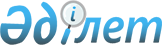 Об утверждении Правил исчисления (определения) размеров, назначения, осуществления, приостановления, перерасчета, возобновления, прекращения и пересмотра решения о назначении (отказе в назначении) социальной выплаты по случаю потери работыПриказ Заместителя Премьер-Министра - Министра труда и социальной защиты населения Республики Казахстан от 22 июня 2023 года № 237. Зарегистрирован в Министерстве юстиции Республики Казахстан 23 июня 2023 года № 32881.
      Примечание. Порядок введения в действие предусмотрен пунктом 5 настоящего приказа.
      В соответствии с пунктом 4 статьи 114 Социального кодекса Республики Казахстан, подпунктом 1) статьи 10 Закона Республики Казахстан "О государственных услугах" ПРИКАЗЫВАЮ:
      1. Утвердить прилагаемые Правила исчисления (определения) размеров, назначения, осуществления, приостановления, перерасчета, возобновления, прекращения и пересмотра решения о назначении (отказе в назначении) социальной выплаты по случаю потери работы согласно приложению 1 к настоящему приказу.
      2. Признать утратившими силу некоторые приказы и структурные элементы некоторых приказов Министерства труда и социальной защиты населения Республики Казахстан по перечню согласно приложению 2 к настоящему приказу.
      3. Департаменту социального обеспечения и социального страхования Министерства труда и социальной защиты населения Республики Казахстан в установленном законодательством Республики Казахстан порядке обеспечить:
      1) государственную регистрацию настоящего приказа в Министерстве юстиции Республики Казахстан;
      2) размещение настоящего приказа на интернет-ресурсе Министерства труда и социальной защиты населения Республики Казахстан после его официальной публикации;
      3) в течение десяти рабочих дней после государственной регистрации настоящего приказа в Министерстве юстиции Республики Казахстан представление в Департамент юридической службы Министерства труда и социальной защиты населения Республики Казахстан сведений об исполнении мероприятий, предусмотренных подпунктами 1) и 2) настоящего пункта.
      4. Контроль за исполнением настоящего приказа возложить на курирующего вице-министра труда и социальной защиты населения Республики Казахстан.
      5. Настоящий приказ вводится в действие с 1 июля 2023 года и подлежит официальному опубликованию, за исключением абзаца первого подпункта 4) пункта 2 Правил исчисления (определения) размеров, назначения, осуществления, приостановления, перерасчета, возобновления, прекращения и пересмотра решения о назначении (отказе в назначении) социальной выплаты по случаю потери работы, утвержденных настоящим приказом, который:
      до 1 января 2024 года действует в следующей редакции:
      "4) плательщик социальных отчислений (далее – плательщик) – работодатель, индивидуальный предприниматель, в том числе крестьянское или фермерское хозяйство, лицо, занимающееся частной практикой, осуществляющие исчисление и уплату социальных отчислений в Государственный фонд социального страхования в порядке, установленном законодательством Республики Казахстан, а также физическое лицо, являющееся плательщиком единого совокупного платежа в соответствии со статьей 774 Кодекса Республики Казахстан "О налогах и других обязательных платежах в бюджет" (Налоговый кодекс);";
      с 1 января 2024 года до 1 января 2025 года действует в следующей редакции:
      "4) плательщик социальных отчислений (далее – плательщик) – работодатель, индивидуальный предприниматель, в том числе крестьянское или фермерское хозяйство, лицо, занимающееся частной практикой, осуществляющие исчисление и уплату социальных отчислений в Государственный фонд социального страхования в порядке, установленном законодательством Республики Казахстан.". Правила исчисления (определения) размеров, назначения, осуществления, приостановления, перерасчета, возобновления, прекращения и пересмотра решения о назначении (отказе в назначении) социальной выплаты по случаю потери работы Глава 1. Общие положения
      1. Настоящие Правила исчисления (определения) размеров, назначения, осуществления, приостановления, перерасчета, возобновления, прекращения и пересмотра решения о назначении (отказе в назначении) социальной выплаты по случаю потери работы (далее – Правила) разработаны в соответствии с пунктом 4 статьи 114 Социального кодекса Республики Казахстан (далее – Кодекс), подпунктом 1) статьи 10 Закона Республики Казахстан "О государственных услугах" и определяют порядок исчисления (определения) размеров, назначения, осуществления, приостановления, перерасчета, возобновления, прекращения и пересмотра решения о назначении (отказе в назначении) социальной выплаты по случаю потери работы.
      При внесении изменений и (или) дополнений в настоящие Правила в части оказания государственной услуги уполномоченный государственный орган в течение трех рабочих дней после государственной регистрации приказа, который предусматривает внесение изменений и (или) дополнений информирует Государственную корпорацию "Правительство для граждан", оператора информационно-коммуникационной инфраструктуры "электронного правительства", Единый контакт-центр и ведомство по контролю и надзору в сфере обязательного социального страхования о внесенных изменениях и (или) дополнениях.
      2. Основные понятия, используемые в настоящих Правилах:
      1) Государственная корпорация "Правительство для граждан" (далее – Государственная корпорация) – юридическое лицо, созданное по решению Правительства Республики Казахстан для оказания государственных услуг в соответствии с законодательством Республики Казахстан, организации работы по приему заявлений на оказание государственных услуг и выдаче их результатов услугополучателю по принципу "одного окна", обеспечения оказания государственных услуг в электронной форме;
      2) административный орган – государственный орган, орган местного самоуправления, государственное юридическое лицо, а также иная организация, которые в соответствии с законами Республики Казахстан наделены полномочиями по принятию административного акта, совершению административного действия (бездействия);
      3) социальные отчисления – деньги, уплачиваемые плательщиками социальных отчислений в Государственный фонд социального страхования в порядке, установленном законодательством Республики Казахстан;
            Примечание ИЗПИ!
      Абзац первый пп. 4), п. 2 действует с 01.01.2024 до 01.01.2025 в редакции, изложенной в п. 5 настоящего приказа.


      4) плательщик социальных отчислений (далее – плательщик) – работодатель, индивидуальный предприниматель, в том числе крестьянское или фермерское хозяйство, лицо, занимающееся частной практикой, осуществляющие исчисление и уплату социальных отчислений в Государственный фонд социального страхования, в порядке, установленном законодательством Республики Казахстан, в том числе налоговые агенты, определенные налоговым законодательством Республики Казахстан, осуществляющие уплату социальных отчислений в Государственный фонд социального страхования за физических лиц, получающих доходы по договорам гражданско-правового характера, предметом которых является выполнение работ (оказание услуг).
      В качестве плательщика социальных отчислений признаются местные исполнительные органы или иные юридические лица при выплате материальной выгоды индивидуальным помощникам в соответствии с абзацем девятым подпункта 31) пункта 2 статьи 319 Кодекса Республики Казахстан "О налогах и других обязательных платежах в бюджет" (Налоговый кодекс) (далее – Налоговый кодекс);
      5) получатель социальной выплаты – физическое лицо, за которое производились социальные отчисления в Государственный фонд социального страхования до наступления случая социального риска и в отношении, которого Государственным фондом социального страхования вынесено решение о назначении социальной выплаты по случаю потери работы;
      6) принцип "одного заявления" – форма оказания государственной услуги, предусматривающая совокупность нескольких государственных услуг, оказываемых на основании одного заявления;
      7) плательщик единого платежа – налоговый агент, определенный статьей 776-1 Налогового кодекса;
      8) автоматизированная информационная система "Е-макет" (далее – АИС "Е-макет") – автоматизированная информационная система "Электронное назначение пенсионных выплат и пособий" уполномоченного государственного органа;
      9) социальная выплата по случаю потери работы (далее – социальная выплата) – выплата, осуществляемая Государственным фондом социального страхования в пользу получателя социальной выплаты;
      10) коэффициент стажа участия – коэффициент, который определяется в зависимости от общего стажа участия в системе обязательного социального страхования;
      11) карьерный центр – филиал центра трудовой мобильности, осуществляющий выполнение его функций в районах, городах областного и республиканского значения, столице;
      12) Государственный фонд социального страхования (далее – Фонд) – некоммерческая организация в форме акционерного общества, учредителем и единственным акционером которого является государство, производящая аккумулирование социальных отчислений, назначение и осуществление социальных выплат участникам системы обязательного социального страхования, в отношении которых наступил случай социального риска, включая членов семьи – иждивенцев в случае потери кормильца;
      13) общий стаж участия в системе обязательного социального страхования – общее количество месяцев, за которые поступили социальные отчисления;
      14) участник системы обязательного социального страхования – физическое лицо, за которое уплачиваются социальные отчисления и которое имеет право на получение социальных выплат при наступлении случаев социального риска, предусмотренных Кодексом;
      15) цифровая карта семьи – аналитическое решение, реализованное на информационно-коммуникационной платформе "электронного правительства", которое позволяет формировать и сегментировать списки семей (лиц) по уровню их социального благополучия;
      16) проактивная услуга – государственная услуга, оказываемая без заявления услугополучателя по инициативе услугодателя;
      17) уполномоченный государственный орган – центральный исполнительный орган, осуществляющий руководство и межотраслевую координацию в сфере социальной защиты населения в соответствии с законодательством Республики Казахстан, регулирование, контрольные функции за деятельностью Фонда;
      18) сервис цифровых документов – объект информационно-коммуникационной инфраструктуры "электронного правительства", закрепленный за оператором и предназначенный для отображения и использования документов в электронном виде, сформированных на основании сведений из объектов информатизации;
      19) Электронная биржа труда (далее – портал ЭБТ) – объект информатизации, представляющий собой единую цифровую платформу занятости для соискателей и работодателей, обеспечивающую поиск работы и содействие в подборе персонала, оказание услуг в сфере занятости в электронном и проактивном формате согласно Кодексу;
      20) электронный документ – документ, в котором информация представлена в электронно-цифровой форме и удостоверена посредством электронной цифровой подписи;
      21) электронная заявка – сведения, необходимые для назначения социальных выплат в форме электронного документа, удостоверенного электронной цифровой подписью Государственной корпорации, карьерного центра;
      22) электронное заявление – заявление, в форме электронного документа, удостоверенного электронной цифровой подписью;
      23) веб-портал "электронного правительства" (далее – портал) – информационная система, представляющая собой единое окно доступа ко всей консолидированной правительственной информации, включая нормативную правовую базу, и к государственным услугам, услугам по выдаче технических условий на подключение к сетям субъектов естественных монополий и услугам субъектов квазигосударственного сектора, оказываемым в электронной форме;
      24) электронная цифровая подпись (далее – ЭЦП) – набор электронных цифровых символов, созданный средствами электронной цифровой подписи и подтверждающий достоверность электронного документа, его принадлежность и неизменность содержания;
      25) электронный макет дела (далее – ЭМД) – электронный макет дела получателя социальной выплаты, формируемый в АИС "Е-макет" в автоматическом режиме или Государственной корпорацией;
      Сноска. Пункт 2 с изменением, внесенным приказом Министра труда и социальной защиты населения РК от 12.03.2024 № 72 (вводится в действие по истечении десяти календарных дней после дня его первого официального опубликования).

 Глава 2. Порядок исчисления (определения) размеров, назначения социальной выплаты
      3. Лица, имеющие право на получение социальной выплаты в соответствии со статьей 113 Кодекса, обращаются в Фонд с заявлением по форме согласно приложению 1, заявлением для назначения социальной выплаты через портал, портал "Электронная биржа труда" по форме согласно приложению 2 к настоящим Правилам, через:
      Государственную корпорацию, при наличии сведений о регистрации в качестве безработного, с документом, удостоверяющим личность либо электронным документом из сервиса цифровых документов (для идентификации) (в случае обращения за назначением социальной выплаты лицом, имеющим статус кандаса, предоставляется удостоверение кандаса, либо электронный документ из сервиса цифровых документов (для идентификации);
      карьерный центр, при регистрации лица в качестве безработного и обращении за назначением социальной выплаты по принципу "одного заявления";
      портал, при наличии сведений о регистрации в качестве безработного;
      портал ЭБТ, при регистрации в качестве безработного на указанном портале.
      Предоставление заявления при назначении социальной выплаты через проактивную услугу не требуется.
      4. Подача третьими лицами заявления и документов, предусмотренных Перечнем основных требований к оказанию государственной услуги "Назначение социальной выплаты по случаю потери работы" (далее – Перечень основных требований) согласно приложению 3 к настоящим Правилам, для назначения социальной выплаты осуществляется по нотариально удостоверенной доверенности лица, имеющего право на получение социальной выплаты, в соответствии с Законом Республики Казахстан "О нотариате".
      5. Содержание Перечня основных требований предусмотрено Законом Республики Казахстан "О государственных услугах". 
      6. При обращении за социальной выплатой через Государственную корпорацию заявителю при приеме у него документов выдается уведомление о социальных отчислениях, поступивших за расчетный период, для определения размера социальной выплаты (далее – уведомление о поступивших социальных отчислениях) согласно приложению 4 к настоящим Правилам, для ознакомления.
      Ознакомление заявителя с уведомлением о поступивших социальных отчислениях подтверждается заявителем при заполнении бланка заявления по форме согласно приложению 1 к настоящим Правилам. 
      7. Специалист Государственной корпорации, принимающий заявление, формирует запросы в соответствующие информационные системы (далее -ИС) через шлюз "электронного правительства":
      в ИС Государственная база данных "Физические лица" по документам, удостоверяющим личность заявителя;
      в ИС банков второго уровня по сведениям о номере банковского счета, открытого в банках и (или) организациях, осуществляющих отдельные виды банковских операций;
      в ИС "Рынок труда" по справке уполномоченного органа по вопросам занятости о регистрации заявителя в качестве безработного.
      Полученные сведения из ИС прилагаются к заявлению. 
      При несоответствии (отсутствии) сведений в ИС к заявлению прилагаются соответствующие документы за исключением сведений о номере банковского счета.
      Документы предоставляются в подлинниках, кроме случаев, когда копии документов засвидетельствованы в порядке, установленном Законом Республики Казахстан "О нотариате", сканируются специалистом и возвращаются заявителю. 
      Специалист Государственной корпорации, принимающий заявление, проверяет полноту представленного пакета документов для назначения социальной выплаты, а также сведения, полученные из ИС государственных органов и (или) организаций, обеспечивает качество сканирования и соответствие электронных копий документов оригиналам, представленным заявителем в соответствии с приложением 3 настоящих Правил.
      8. Заявителю безотлагательно вручается расписка об отказе в приеме заявления и документов по форме согласно приложению 5 к настоящим Правилам по следующим основаниям:
      1) получение сведений из ИС уполномоченного государственного органа, подтверждающих факт назначения, осуществления социальной выплаты, подачи заявления или согласия через проактивную услугу на ее назначение; 
      2) представление заявителем неполного пакета документов и (или) документов с истекшим сроком действия и (или) срок действия которых истечет на день принятия решения о назначении или отказе в назначении социальной выплаты; 
      3) несоответствие сведений по документу, удостоверяющему личность (кроме его замены согласно законодательству Республики Казахстан, подтверждающихся сведениями из государственных ИС) с документами необходимыми для назначения;
      4) отсутствие права на назначение социальной выплаты;
      5) отсутствие согласия заявителя на доступ к персональным данным ограниченного доступа, которые требуются для назначения социальной выплаты;
      6) отсутствие уплаты социальных отчислений за участника системы обязательного социального страхования за последние двадцать четыре месяца, предшествующие месяцу возникновения социального риска по случаю потери работы;
      7) наличие у участника системы обязательного социального страхования стажа участия в системе менее шести месяцев, определенного в соответствии с Кодексом.
      При отсутствии оснований, предусмотренных настоящим пунктом, заявителю выдается отрывной талон о приеме документов, предусмотренный в заявлении по форме согласно приложению 1 к настоящим Правилам.
      9. При обращении за назначением социальной выплаты через карьерный центр, его специалист, принимающий заявление, формирует запрос через шлюз "электронного правительства" для проведения проверки в АИС "Организация обработки платежей" по следующим параметрам: 
      1) отсутствие уплаты социальных отчислений за участника системы обязательного социального страхования за последние двадцать четыре месяца, предшествующие месяцу возникновения социального риска по случаю потери работы;
      2) наличие у участника системы обязательного социального страхования стажа участия в системе менее шести месяцев, определенного в соответствии с Кодексом.
      Если указанные в части первой настоящего пункта параметры не подтверждаются, специалист карьерного центра, принимающий заявление, формирует запросы в ИС в порядке, предусмотренном пунктом 7 настоящих Правил. 
      При получении сведений с ИС и (или) предоставлении заявителем документов при несоответствии (отсутствии) сведений в ИС, специалист карьерного центра выдает заявителю уведомление о поступивших социальных отчислениях согласно приложению 4 к настоящим Правилам, для ознакомления, принимает заявление и вручает заявителю отрывной талон заявления с отметкой о принятии.
      Ознакомление заявителя с уведомлением о поступивших социальных отчислениях подтверждается заявителем при заполнении бланка заявления по форме согласно приложению 1 к настоящим Правилам. 
      Электронная заявка, состоящая из заявления, сведений, полученных из ИС и электронных копий документов, в случае предоставления документов заявителем, направляется в городские, районные отделения Государственной корпорации (далее - отделения Государственной корпорации) в день принятия заявления от заявителя.
      Электронные копии документов удостоверяются ЭЦП специалиста, принявшего заявление.
      10. При обращении заявителя за назначением социальной выплаты через портал, портал ЭБТ необходимые сведения, предусмотренные в форме заявления для назначения социальных выплат через портал, портал "Электронная биржа труда" согласно приложению 2 к настоящим Правилам, а также уведомление о поступивших социальных отчислениях для ознакомления, заявитель получает самостоятельно через шлюз "электронного правительства" из соответствующих ИС государственных органов и (или) организаций.
      При этом заявитель удостоверяет своей ЭЦП электронное заявление и сведения, поступившие из ИС государственных органов и (или) организаций, в том числе ознакомление с уведомлением о поступивших социальных отчислениях и направляет его в АИС "Е-макет".
      11. Поступившее посредством портала, портала ЭБТ электронное заявление с приложенными сведениями, представленными для назначения социальной выплаты, проходят проверку в ИС государственных органов и (или) организаций по следующим параметрам: 
      1) полнота представленных сведений;
      2) отсутствие фактов назначения, выплаты, а также подачи заявления на назначение социальной выплаты;
      3) не достижение заявителем возраста, предусмотренного пунктом 1 статьи 207 Кодекса;
      4) наличие уплаты социальных отчислений за участника системы обязательного социального страхования за последние двадцать четыре месяца, предшествующие месяцу возникновения социального риска по случаю потери работы;
      5) наличие у участника системы обязательного социального страхования стажа участия в системе не менее шести месяцев, определенного в соответствии с Кодексом.
      В случае положительного результата проверки по указанным параметрам происходит автоматическая регистрация заявления в электронном журнале регистрации заявлений (заявок) граждан на назначение социальной выплаты в АИС "Е-макет", после которой заявителю направляется уведомление о принятии электронного заявления, удостоверенное ЭЦП директора областного, городов республиканского значения и столицы филиала Фонда (далее - филиал Фонда).
      В АИС "Е-макет" автоматически формируется ЭМД и проект решения филиала Фонда о назначении (перерасчете) или отказе в назначении социальной выплаты согласно приложению 6 к настоящим Правилам, которые поступают в филиал Фонда. 
      При непрохождении проверки по указанным параметрам посредством ИС портал, портал ЭБТ представляет уведомление об отклонении электронного заявления заявителю.
      12. Проактивная услуга предоставляется при возникновении у лица права на назначение социальной выплаты по основаниям, предусмотренным статьями 113, 114 Кодекса, при регистрации телефонного номера абонентского устройства сотовой связи заявителя на портале. 
      Посредством АИС "Е-макет" в автоматизированном режиме инициируется сообщение потенциальному заявителю на номер его абонентского устройства сотовой связи о возможности получения социальной выплаты, принятия обязательств и условий, предусмотренных в бланке заявления согласно приложению 1 к настоящим Правилам (далее – обязательства). 
      13. Для подтверждения согласия на получение проактивной услуги и принятия обязательств потенциальный заявитель выбирает банковский счет из предложенного списка банков второго уровня, с которыми реализована интеграция с АИС "Е-макет" и отправляет ответное сообщение, набрав комбинацию цифр, предлагаемых АИС "Е-макет". 
      При отсутствии согласия заявителя в течение трех календарных дней, проактивная услуга не оказывается.
      14. При обращении за социальной выплатой через проактивную услугу запросы в ИС государственных органов и (или) организаций для получения необходимых сведений, предусмотренных пунктом 7 настоящих Правил, осуществляются АИС "Е-макет".
      15. После получения согласия заявителя на оказание проактивной услуги происходит автоматическая регистрация заявки в электронном журнале регистрации заявлений (заявок) граждан на назначение социальной выплаты в АИС "Е-макет", после которой заявителю направляется уведомление о принятии заявки на социальную выплату на абонентское устройство сотовой связи.
      В АИС "Е-макет" автоматически формируется ЭМД и проект решения филиала Фонда о назначении (перерасчете) или отказе в назначении социальной выплаты согласно приложению 6 к настоящим Правилам, которые поступают в филиал Фонда.
      В случае отсутствия или некорректности сведений в ЭМД необходимых для принятия решения о назначении (отказе в назначении), филиал Фонда принимает решение об отказе в назначении социальной выплаты.
      16. Поступившие заявления о назначении социальной выплаты, в том числе электронные, регистрируются в день поступления в течение рабочего дня, а в случае поступления вне времени рабочего дня – в первый рабочий день после даты поступления заявления:
      при обращении через Государственную корпорацию, карьерный центр – в электронном журнале регистрации и учета заявлений граждан на назначение социальной выплаты согласно приложению 7 к настоящим Правилам;
      портал, портал ЭБТ, а также при обращении за социальной выплатой через проактивную услугу - в электронном журнале регистрации заявлений (заявок) граждан на назначение социальной выплаты согласно приложению 8 к настоящим Правилам. 
      17. Днем обращения за назначением социальной выплаты из Фонда является день регистрации заявления или заявки, отраженный в электронных журналах, в соответствии с пунктом 16 настоящих Правил.
      При этом полноту, подлинность, достоверность, не искаженность и своевременность передаваемых данных обеспечивают администраторы ИС, передающих информацию.
      18. Срок обращения за назначением социальной выплаты не может превышать двенадцать месяцев со дня возникновения права на социальную выплату.
      19. Отделение Государственной корпорации в течение одного рабочего дня проверяет полноту поступившего пакета документов, формирует ЭМД, справку о стаже участия в системе обязательного социального страхования и среднемесячном доходе участника системы обязательного социального страхования по форме согласно приложению 9 к настоящим Правилам, проект решения филиала Фонда о назначении или об отказе в назначении социальной выплаты по форме согласно приложению 10 к настоящим Правилам. Сформированный ЭМД направляется отделением в областные, городов республиканского значения и столицы филиалы Государственной корпорации (далее - филиалы Государственной корпорации). 
      Филиал Государственной корпорации в течение одного рабочего дня рассматривает поступившие документы, проверяет правильность оформления ЭМД, расчета размера социальной выплаты и направляет ЭМД в филиал Фонда.
      20. Филиал Фонда в течение четырех рабочих дней со дня поступления ЭМД от Государственной корпорации, а также при обращении заявителя через портал, портал ЭБТ, проактивную услугу, рассматривает ЭМД с проектом решения и принимает решение о назначении или об отказе в назначении социальной выплаты.
      При выявлении оснований для отказа в назначении социальной выплаты филиал Фонда направляет заявителю уведомление о предварительном решении, а в случае отсутствия номера абонентского устройства сотовой связи в ЭМД, через отделение Государственной корпорации, в соответствии со статьей 73 Административного процедурно-процессуального кодекса Республики Казахстан (далее – АППК РК).
      Возражения заявителя по предварительному решению принимаются филиалом Фонда в течение двух рабочих дней со дня его получения.
      При этом, если в установленный срок заявитель не предоставляет и не высказывает устного возражения, это равнозначно отсутствию возражения к предварительному решению.
      В случае предоставления или выражения устного возражения заявителем по предварительному решению, филиал Фонда направляет заявителю уведомление о времени и месте проведения заслушивания.
      При этом, при наличии в ИС номера мобильного телефона уведомление о времени и месте проведения заслушивания направляется заявителю на его мобильный телефон посредством передачи Short Message Service (Шорт мэсседж сервис) сообщений (далее – sms-оповещения) из АИС "Е-макет", а в случае его отсутствия - через отделение Государственной корпорации путем личного уведомления заявителя. 
      Возражение заявителя, поданное в устной форме, заносится в протокол заслушивания.
      По результатам заслушивания филиал Фонда принимает решение о назначении или об отказе в назначении социальных выплат.
      В случае обращения заявителя через Государственную корпорацию филиал Фонда направляет результат государственной услуги в Государственную корпорацию через шлюз "электронного правительства".
      21. Основаниями для проверки филиалами Фонда достоверности документов (сведений), необходимых для назначения социальной выплаты, являются:
      несвоевременное и (или) неполное поступление социальных отчислений;
      несоответствие уплаченных сумм социальных отчислений к доходу работника и (или) доходу индивидуальных предпринимателей и лиц, занимающихся частной практикой, а также глав крестьянских или фермерских хозяйств согласно перечисленным суммам обязательных пенсионных взносов;
      несоответствие документов и сведений в ИС государственных органов и (или) организаций;
      поступление социальных отчислений за один и тот же период от двух и более плательщиков, местонахождение и деятельность которых зарегистрированы в разных регионах (область/город).
      В целях проверки достоверности документов (сведений), филиал Фонда в течение четырех рабочих дней направляет запросы, в том числе посредством ИС, в государственные органы и соответствующие организации, плательщику, плательщику единого платежа, заявителю.
      Филиал Фонда проверяет факт получения дохода, с которого поступили социальные отчисления от индивидуальных предпринимателей, крестьянских или фермерских хозяйств, товариществ с ограниченной ответственностью, лиц, занимающихся частной практикой при назначении социальной выплаты путем запроса подтверждающего документа (документов) у заявителя.
      К подтверждающим документам относятся:
      выписка по счету с оборотами по движению денежных средств по зарплатному проекту физического лица, выданная в соответствии с требованиями постановления Правления Национального Банка Республики Казахстан от 31 августа 2016 года № 219 "Об утверждении требований к оформлению и содержанию справки о наличии и номере банковского счета и выписки об остатке и движении денег по банковскому счету" (зарегистрированного в Реестре государственной регистрации нормативных правовых актов под № 14340) (далее – постановление Правления НБ РК);
      выписка по банковскому счету с оборотами движения денежных средств индивидуального предпринимателя, соответствующая требованиям постановления Правления НБ РК;
      расходный кассовый ордер и (или) копия платежной ведомости начисления заработной платы работника, предусмотренные по формам согласно приложениям 2 и 9 к приказу Министра финансов Республики Казахстан от 20 декабря 2012 года № 562 "Об утверждении форм первичных учетных документов" (зарегистрированному в Реестре государственной регистрации нормативных правовых актов под № 8265).
      При этом о произошедшей задержке в принятии решения о назначении социальной выплаты и сроках продления принятия решения, но не более чем на один месяц с даты направления ЭМД на проверку, заявитель извещается в письменной форме отделением Государственной корпорации, а при обращении через портал, портал ЭБТ – заявитель уведомляется путем направления АИС "Е-макет" электронного уведомления о проведении проверки документов на назначение социальной выплаты по случаю потери работы (далее - уведомление о проверке документов) по форме согласно приложению 11 к настоящим Правилам в "личный кабинет" заявителя на портал, портал ЭБТ.
      Отделение Государственной корпорации в течение трех рабочих дней со дня поступления электронного уведомления от филиала Фонда ставит в известность заявителя:
      при личном обращении заявителя, путем вручения уведомления о проверке документов по форме согласно приложению 11 к настоящим Правилам;
      при наличии в ИС номера мобильного телефона посредством передачи sms-оповещения на мобильный телефон заявителя.
      Sms-оповещения о проверке документов регистрируются в журнале sms-оповещений по социальной выплате по форме согласно приложению 12 к настоящим Правилам.
      При этом при предоставлении на запрос филиала Фонда документов и (или) сведений от государственных органов, организаций, плательщика, плательщиков единого платежа, заявителей, филиал Фонда направляет их в отделение Государственной корпорации для приобщения в ЭМД, а при поступлении сведений посредством интеграции ИС государственных органов и (или организаций) с АИС "Е-макет", они приобщаются в ЭМД в автоматическом режиме, без участия Государственной корпорации.
      Государственная корпорация дополняет ЭМД предоставленными документами и (или) сведениями в течение двух рабочих дней после даты их поступления в отделение Государственной корпорации и направляет его в филиал Фонда.
      22. Срок проверки не превышает одного месяца с даты направления филиалом Фонда ЭМД на проверку.
      С учетом результатов проведенной проверки филиал Фонда принимает решение о назначении или об отказе в назначении социальной выплаты.
      23. В случае, если филиалом Фонда, по результатам проведенной проверки, предусмотренной пунктом 21 настоящих Правил, выявлено, что плательщиком и (или) плательщиком единого платежа за месяцы (месяц), приходящиеся на период, учитываемый при исчислении социальной выплаты:
      не осуществлен возврат излишне (ошибочно) уплаченных социальных отчислений, социальных отчислений в составе единого платежа, филиал Фонда производит исчисление размера социальной выплаты без учета сумм излишне (ошибочно) уплаченных социальных отчислений и в течение четырех рабочих дней, со дня поступления ЭМД, направляет, в том числе посредством ИС, уведомление плательщику и (или) плательщику единого платежа о возможности осуществления возврата излишне (ошибочно) уплаченных социальных отчислений, с указанием периодов и суммы социальных отчислений, подлежащей возврату, по форме согласно приложению 13 к настоящим Правилам; 
      не произведены либо произведены не в полном объеме социальные отчисления, социальные отчисления в составе единого платежа, филиал Фонда производит исчисление размера социальной выплаты на основании фактически поступивших социальных отчислений в указанных месяцах (месяце) на основании согласия заявителя, предоставляемого в отделение Государственной корпорации по форме согласно приложению 14 к настоящим Правилам, и в течение четырех рабочих дней, со дня поступления ЭМД, направляет, в том числе посредством ИС, уведомление плательщику и (или) плательщику единого платежа о необходимости уплаты социальных отчислений, не произведенных либо произведенных не в полном объеме, с указанием периодов и суммы социальных отчислений по форме согласно приложению 15 к настоящим Правилам.
      При этом, если по результатам проведенной проверки по имеющимся сведениям в ИС государственных органов и (или) организаций, в том числе при участии заявителя, обстоятельства несоответствия социальных отчислений, социальных отчислений в составе единого платежа, предусмотренных частью первой настоящего пункта сохраняются и имеется факт смерти плательщика и (или) плательщика единого платежа, являвшихся индивидуальными предпринимателями, лицами, занимающимися частной практикой или факт ликвидации плательщика и (или) плательщика единого платежа, по выбору заявителя филиал Фонда на основании согласия заявителя, предоставляемого в отделение Государственной корпорации по форме согласно приложению 16 к настоящим Правилам, производит исчисление размера социальной выплаты без учета месяцев (месяца), в которых имеется несоответствие социальных отчислений либо на основании решения суда производит исчисление размера выплаты с учетом месяцев (месяца), указанных в настоящем пункте.
      24. Если для принятия решения о назначении (отказе в назначении) социальной выплаты выявляется необходимость приобщения к ЭМД дополнительных документов (сведений), филиал Фонда возвращает ЭМД в отделение Государственной корпорации с уведомлением о необходимости дооформления документов на назначение социальной выплаты по форме согласно приложению 17 к настоящим Правилам. 
      При этом филиал Фонда обеспечивает формирование уведомления о необходимости представления дополнительных документов, с указанием:
      наименования требуемого документа;
      при подтверждении доходов и (или) социальных отчислений и (или) обязательных пенсионных взносов в расчетном периоде для определения размера социальной выплаты - периодов (периода), которые подлежат подтверждению; 
      при несоответствии социальных отчислений в расчетном периоде для определения размера социальной выплаты, в том числе их отсутствии и (или) необходимости их возврата – периодов (периода), которые подлежат приведению в соответствие. 
      Отделение Государственной корпорации в течение трех рабочих дней со дня поступления электронного уведомления от филиала Фонда ставит в известность заявителя о необходимости представления дополнительных документов в отделение Государственной корпорации в течение двадцати пяти рабочих дней:
      при личном обращении заявителя, путем вручения уведомления о необходимости дооформления документов на назначение социальной выплаты согласно приложению 17 к настоящим Правилам;
      при наличии в ИС номера мобильного телефона посредством передачи sms-оповещения на мобильный телефон заявителя.
      Sms-оповещения о дооформлении документов регистрируются в журнале sms-оповещений по форме согласно приложению 12 к настоящим Правилам.
      При наличии вопросов у заявителя, после полученного извещения о необходимости представления дополнительных документов, отделение Государственной корпорации проводит разъяснительную работу с заявителем. 
      При необходимости приобщения к ЭМД дополнительных документов (сведений) по электронным заявкам, поступившим через проактивную услугу, портал, портал ЭБТ, филиал Фонда посредством АИС "Е-макет" возвращает ЭМД в отделение Государственной корпорации, при этом заявителю направляется sms-оповещение на мобильный телефон о необходимости дооформления документов на назначение социальной выплаты, а в "личный кабинет" на портал, портал ЭБТ – электронное уведомление о необходимости дооформления документов на назначение социальной выплаты по форме согласно приложению 17 к настоящим Правилам.
      Государственная корпорация дополняет ЭМД предоставленными заявителем дополнительными документами в течение двух рабочих дней после даты их поступления в отделение Государственной корпорации и направляет его в филиал Фонда.
      25. Срок дооформления не превышает тридцать рабочих дней с даты направления филиалом Фонда ЭМД на дооформление.
      26. Если в течение тридцати рабочих дней требуемые документы не представлены, филиал Фонда принимает решение об отказе в назначении социальной выплаты.
      27. При подаче заявления через Государственную корпорацию, карьерный центр, отделение Государственной корпорации информирует заявителя о принятом филиалом Фонда решении о назначении или отказе в назначении социальной выплаты:
      при личном обращении заявителя, путем вручения уведомления о назначении (отказе в назначении) по форме согласно приложению 18 к настоящим Правилам;
      при наличии в ИС номера мобильного телефона посредством sms-оповещения на мобильный телефон заявителя.
      При обращении за социальной выплатой через проактивную услугу, заявитель информируется о принятом филиалом Фонда решении о назначении или отказе в назначении социальной выплаты посредством sms-оповещения на мобильный телефон заявителя.
      Sms-оповещения о назначении или отказе в назначении социальной выплаты регистрируются в журнале sms-оповещений по социальной выплате по форме согласно приложению 12 к настоящим Правилам.
      28. При обращении заявителя через портал, портал ЭБТ по итогам принятого филиалом Фонда решения, в АИС "Е-макет" в форме электронного документа формируется электронное уведомление о назначении (отказе в назначении) социальной выплаты согласно приложению 18 к настоящим Правилам, удостоверенное ЭЦП руководителя филиала Фонда и направляется в "личный кабинет" заявителя на портал, портал ЭБТ.
      29. В случае принятия решения об отказе в назначении социальной выплаты филиал Фонда указывает в решении причину отказа.
      30. При изменении в ИС фамилии, имени, отчества (при его наличии), даты рождения получателя социальной выплаты изменения в ЭМД производятся в автоматическом режиме.
      31. Социальная выплата назначается со дня возникновения права на социальную выплату, независимо от факта его участия на субсидируемых рабочих местах, в профессиональном обучении по направлению карьерного центра, но не более срока достижения участником системы обязательного социального страхования возраста, предусмотренного пунктом 1 статьи 207 Кодекса, продолжительностью:
      на один месяц – в случае, когда за него производились социальные отчисления от шести до двенадцати месяцев;
      на два месяца – в случае, когда за него производились социальные отчисления от двенадцати до двадцати четырех месяцев;
      на три месяца – в случае, когда за него производились социальные отчисления от двадцати четырех до тридцати шести месяцев;
      на четыре месяца – в случае, когда за него производились социальные отчисления от тридцати шести до сорока восьми месяцев;
      на пять месяцев – в случае, когда за него производились социальные отчисления от сорока восьми до шестидесяти месяцев;
      на шесть месяцев – в случае, когда за него производились социальные отчисления от шестидесяти и более месяцев.
      32. Исчисление размера социальной выплаты производится исходя из среднемесячного размера дохода участника системы обязательного социального страхования, учтенного в качестве объекта исчисления социальных отчислений, за исключением дохода физических лиц, являющихся плательщиками единого совокупного платежа в соответствии со статьей 774 Налогового Кодекса, и соответствующих коэффициентов.
      При этом для исчисления размера социальной выплаты в среднемесячный размер дохода участника системы обязательного социального страхования включается материальная выгода, полученная за счет средств бюджета в соответствии с законодательством Республики Казахстан, предусмотренная абзацем девятым подпункта 31) пункта 2 статьи 319 Налогового кодекса.
      При исчислении и изменении размеров социальной выплаты суммы, исчисленные в тиынах, округляются до одного тенге.
      33. При исчислении размера социальной выплаты среднемесячный размер дохода, учтенный в качестве объекта исчисления социальных отчислений определяется путем деления суммы доходов, с которых производились социальные отчисления за последние двадцать четыре календарных месяца (независимо от того, были ли в этот период перерывы в социальных отчислениях), предшествующих месяцу, в котором наступило право на социальную выплату, на двадцать четыре по следующей формуле:
      СМД = (ЕД 1 + ЕД 2 + ЕД 3.......+ ЕД 24) / 24, где:
      СМД – среднемесячный размер дохода участника системы обязательного социального страхования;
      ЕД – ежемесячный доход, учтенный в качестве объекта исчисления социальных отчислений. 
      ЕД для лиц, являющихся работниками плательщика единого платежа, определяется согласно пункту 36 настоящих Правил.
      При этом, если плательщиком и (или) плательщиком единого платежа не осуществлен возврат излишне (ошибочно) уплаченных социальных отчислений, социальных отчислений в составе единого платежа, в соответствии с пунктом 23 настоящих Правил, специалист отделения Государственной корпорации в расчете ежемесячного дохода участника системы обязательного социального страхования осуществляет корректировку сумм уплаченных социальных отчислений в сторону уменьшения на сумму излишне (ошибочно) уплаченных социальных отчислений. 
      34. При определении среднемесячного размера дохода, учтенного в качестве объекта исчисления социальных отчислений в порядке, предусмотренном пунктом 33 настоящих Правил, доходы, предусмотренные частью второй пункта 3 статьи 118 Кодекса, учитываются на основании справки о ежемесячном доходе участника системы обязательного социального страхования в период применения к деятельности субъекта поправочного коэффициента 0 к ставкам социальных платежей, выдаваемой плательщиком по форме согласно приложению 19 к настоящим Правилам.
      При этом периоды получения социальной выплаты по случаю потери дохода в связи с ограничениями деятельности на период действия чрезвычайного положения, ограничительных мероприятий, подтвержденные сведениями централизованной базы данных, исключаются из расчета среднемесячного размера дохода и заменяются другими месяцами, непосредственно предшествовавшими началу периода определения среднемесячного размера дохода.
      Если месяцы (месяц), предшествовавшие началу периода определения среднемесячного размера дохода приходились на период получения заявителем социальной выплаты на случай потери дохода в связи с ограничениями деятельности на период действия чрезвычайного положения, ограничительных мероприятий, то эти месяцы (месяц) заменяются месяцами, предшествующими началу периода получения таких выплат.
      35. Ежемесячный доход, учтенный в качестве объекта исчисления социальных отчислений, кроме доходов лиц, являющихся работниками плательщика единого платежа, рассчитывается путем деления суммы поступивших социальных отчислений от плательщика за указанный месяц на ставку социальных отчислений, предусмотренную пунктом 1 статьи 244 Кодекса и умножения полученного результата на сто по следующей формуле:
      ЕД = СО м / S co х 100, где:
      СО м – социальные отчисления за месяц;
      S co – ставка социальных отчислений.
      36. Ежемесячный доход, учтенный в качестве объекта исчисления социальных отчислений, для лиц, являющихся работниками плательщика единого платежа, рассчитывается путем деления суммы поступивших социальных отчислений, включенных в единый платеж, за указанный месяц, на долю социальных отчислений в ставке единого платежа, установленную на соответствующий год в соответствии с частью второй пункта 3 статьи 244 Кодекса и деления полученного результата на ставку единого платежа, применяемую к объекту обложения, установленную на соответствующий год в соответствии с пунктом 1 статьи 776-3 Налогового кодекса по следующей формуле:
      ЕД = СО м / Доля СО к ставке ЕП / Ставка ЕП, где:
      СО м – сумма социальных отчислений за месяц, включенная в единый платеж;
      Доля СО к ставке ЕП – доля социальных отчислений в ставке единого платежа, в %;
      Ставка ЕП – ставка единого платежа, применяемая к объекту обложения, в %.
      37. Размер ежемесячной социальной выплаты определяется путем умножения среднемесячного размера дохода, учтенного в качестве объекта исчисления социальных отчислений, на соответствующие коэффициенты замещения дохода и стажа участия по следующей формуле:
      СВпр = СМД х КЗД х КСУ, где:
      СВпр – социальная выплата;
      СМД – среднемесячный размер дохода участника системы обязательного социального страхования, определяемый в соответствии с пунктами 33, 34 настоящих Правил;
      КЗД – коэффициент замещения дохода;
      КСУ – коэффициент стажа участия.
      Коэффициент замещения дохода составляет 0,45.
      При этом КСУ определяется:
      от шести до двенадцати месяцев - 0,7;
      от двенадцати до двадцати четырех месяцев - 0,75;
      от двадцати четырех до тридцати шести месяцев - 0,85;
      от тридцати шести до сорока восьми месяцев - 0,9;
      от сорока восьми до шестидесяти месяцев - 0,95;
      от шестидесяти до семидесяти двух месяцев - 1,0;
      от шестидесяти и более месяцев - к 1,0 прибавляется 0,02 за каждые двенадцать месяцев стажа участия в системе обязательного социального страхования, но не более 1,3.
      При стаже участия 72 и более месяцев, КСУ определяется по следующей формуле:
      КСУ = 1,0 + 0,02 * ЦЕЛОЕ ((Мсо – 60 мес.)/12 мес.), где
      1,0 - КСУ при стаже участия от шестидесяти до семидесяти двух месяцев;
      ЦЕЛОЕ от деления разницы (Мсо – 60 мес.) на 12 мес. – количество полных лет, к которым применяется значение 0,02 за каждый год стажа участия, свыше пяти лет. 
      Мсо – общее количество календарных месяцев, за которые поступили социальные отчисления.
      При определении коэффициента стажа участия засчитываются периоды, определенные частью шестой пункта 3 статьи 118 Кодекса.
      38. Социальная выплата при последующем обращении назначается исходя из того, что за каждый месяц ранее полученной социальной выплаты из общего стажа участия в системе обязательного социального страхования вычитается двенадцать месяцев.
      39. В случае неоднократного поступления социальных отчислений в пользу участника системы обязательного социального страхования за один и тот же месяц от одного и того же плательщика или плательщика единого платежа, суммарный доход, принимаемый для исчисления социальной выплаты за данный месяц, не должен превышать семикратного минимального размера заработной платы, установленного законом о республиканском бюджете на соответствующий финансовый год.
      40. При поступлении социальных отчислений в пользу участника системы обязательного социального страхования за один и тот же месяц от двух и более плательщиков и (или) плательщиков единого платежа ежемесячный доход от каждого плательщика по поступившим социальным отчислениям принимается в размере, не превышающем семикратного минимального размера заработной платы, установленного законом о республиканском бюджете на соответствующий финансовый год, которые впоследствии суммируются.
      41. Социальные отчисления, приходящиеся на период, который принимается для исчисления социальной выплаты, и поступившие в Фонд после даты обращения за ее назначением, в исчислении (определении) размера социальной выплаты не учитываются.
      42. Социальные отчисления, поступившие от дохода, признанного незаконным на основании судебных актов и актов органа досудебного расследования, уплаченные за период, учтенный при определении размера социальных выплат, не учитываются при последующих обращениях участника системы обязательного социального страхования за назначением социальной выплаты.
      При этом информация по социальным отчислениям, поступившим от дохода, признанного незаконным на основании судебных актов и актов органа досудебного расследования, передается в Государственную корпорацию через ИС уполномоченного государственного органа. Глава 3. Порядок приостановления, перерасчета, возобновления, прекращения и пересмотра решения о назначении (отказе в назначении) социальной выплаты
      43. Социальная выплата приостанавливается с первого числа месяца, следующего за месяцем поступления сведений, в том числе из ИС, о (об):
      1) отсутствии расходных операций три и более месяцев по банковскому счету получателя. При этом социальная выплата возобновляется со дня приостановления;
      В этих целях отделение Государственной корпорации:
      ежеквартально производит сверку с банками второго уровня, организациями, имеющими лицензии уполномоченного органа по регулированию, контролю и надзору финансового рынка и финансовых организаций на соответствующие виды банковских операций, территориальными подразделениями акционерного общества "Казпочта" (далее - организации по выдаче социальных выплат), на факт отсутствия расходных операций три и более месяца по банковскому счету получателя;
      по итогам сверки, в срок до 25 числа месяца, следующего за отчетным кварталом, отделение Государственной корпорации уведомляет получателя социальной выплаты по телефону и (или) посредством передачи sms-оповещения на его мобильный телефон, при наличии в ИС номера мобильного телефона, о необходимости личного обращения в срок до 1 числа месяца, следующего за месяцем уведомления, получателя в отделение Государственной корпорации с предъявлением документа, удостоверяющего личность;
      в случае, если получатель не явится в отделение Государственной корпорации в установленный срок, социальная выплата приостанавливается с 1 числа месяца следующего за месяцем уведомления получателя.
      2) истечении срока действия документа, удостоверяющего личность иностранца или лица без гражданства, удостоверения кандаса. При этом социальная выплата возобновляется со дня выдачи документа, удостоверяющего личность иностранца или лица без гражданства, постоянно проживающего на территории Республики Казахстан, удостоверения кандаса;
      3) представлении заявителем недостоверных сведений, повлекших за собой необоснованное определение размера социальной выплаты. При этом, социальная выплата возобновляется в размере, определенном в соответствии с настоящими Правилами, со дня приостановления.
      44. При наступлении оснований для приостановления социальной выплаты, предусмотренных пунктом 43 настоящих Правил, отделение Государственной корпорации в течение двух рабочих дней:
      формирует проект решения филиала Фонда о приостановлении (возобновлении, прекращении) социальной выплаты (далее - решение) по форме согласно приложению 20 к настоящим Правилам;
      направляет проект решения в филиал Фонда для принятия решения о приостановлении социальной выплаты.
      Решение о приостановлении социальной выплаты принимается филиалом Фонда в течение двух рабочих дней со дня поступления проекта решения.
      Отделение Государственной корпорации на основании решения филиала Фонда приостанавливает осуществление социальной выплаты.
      45. Социальная выплата возобновляется по заявлению получателя, поданного по форме согласно приложению 1 к настоящим Правилам, на основании документов и (или) сведений, полученных из ИС, подтверждающих истечение обстоятельств, вызвавших приостановление социальной выплаты, при условии сохранения права на социальную выплату. 
      При этом отделение Государственной корпорации осуществляет прием заявления и документов, необходимых для возобновления социальной выплаты, дополняет ими ЭМД получателя, формирует проект решения по форме согласно приложению 20 к настоящим Правилам о возобновлении социальной выплаты и направляет его на утверждение в филиал Фонда.
      Решение о возобновлении социальной выплаты принимается филиалом Фонда в течение двух рабочих дней со дня поступления проекта решения.
      46. Филиал Фонда принимает решение о прекращении социальной выплаты в течение двух рабочих дней со дня поступления:
      1) сведений из ИС, по форме согласно приложению 21 к настоящим Правилам, о:
      смерти получателя (вступлении в законную силу решения суда об объявлении его умершим). При этом социальная выплата осуществляется по месяц смерти получателя (по месяц вступления в законную силу решения суда об объявлении его умершим), включительно;
      снятии получателя с учета в качестве безработного в карьерном центре. При этом социальная выплата прекращается с первого числа месяца, следующего за месяцем снятия получателя с учета в качестве безработного;
      прекращении получателем гражданства Республики Казахстан по основаниям, предусмотренным Законом Республики Казахстан "О гражданстве Республики Казахстан". При этом социальная выплата прекращается с первого числа месяца, следующего за месяцем поступления сведений о прекращении гражданства;
      2) проекта решения о прекращении социальной выплаты от отделения Государственной корпорации, в случаях:
      представления получателем недостоверных документов (сведений), послуживших основанием для принятия решения о назначении социальной выплаты. При этом социальная выплата прекращается со дня ее назначения; 
      подачи заявления получателем на прекращение социальной выплаты по форме согласно приложению 22 настоящих Правил. При этом социальная выплата прекращается с первого числа месяца, следующего за месяцем подачи заявления. 
      При этом отделение Государственной корпорации в течение двух рабочих дней формирует проект решения по форме согласно приложению 20 к настоящим Правилам и направляет его в филиал Фонда для принятия решения о прекращении социальной выплаты.
      47. Отделение Государственной корпорации на основании решения филиала Фонда прекращает осуществление социальной выплаты.
      При этом отделение Государственной корпорации в течение трех рабочих дней со дня поступления решения филиала Фонда о прекращении социальной выплаты уведомляет об этом получателя с указанием причин по форме согласно приложению 23 к настоящим Правилам при личном обращении заявителя, путем вручения уведомления, либо посредством передачи sms-оповещения на мобильный телефон заявителя.
      Sms-оповещение об уведомлении получателя регистрируется в журнале sms-оповещений по социальной выплате по форме согласно приложению 12 к настоящим Правилам.
      48. В случаях участия безработного на субсидируемых рабочих местах, профессиональном обучении по направлению карьерным центром, социальная выплата не прекращается.
      49. При поступлении социальных отчислений в Фонд за период, который был принят для исчисления социальной выплаты, после даты обращения за ее назначением перерасчет размера назначенной социальной выплаты получателю не производится.
      50. Филиал Фонда пересматривает принятые решения:
      1) о назначении (отказе в назначении), приостановлении, возобновлении, прекращении социальных выплат, в том числе принятые территориальными подразделениями ведомства по контролю и надзору в сфере обязательного социального страхования, при выявлении неправомерного назначения (отказа в назначении), приостановления, возобновления, прекращения социальной выплаты, противоречащих условиям Кодекса и настоящих Правил, а также законодательству, действующему на момент вынесения таких решений, на основании судебных решений, письменных поручений ведомства по контролю и надзору в сфере обязательного социального страхования или Фонда;
      2) о назначении текущей социальной выплаты, если получателем в назначенном периоде социальной выплаты произведен добровольный возврат излишне полученных сумм ранее осуществленной социальной выплаты (социальных выплат), с целью учета в стаже участия ранее вычтенных месяцев в соответствии с пунктом 38 настоящих Правил, на основании заявления получателя социальной выплаты. Глава 4. Порядок осуществления социальной выплаты
      51. На основании утвержденных филиалом Фонда решений о назначении социальной выплаты Государственная корпорация формирует потребность в средствах на еҰ выплату, которая представляется в Фонд ежемесячно не позднее 25 числа месяца, предшествующего месяцу выплаты.
      При этом потребность по социальной выплате за период с даты наступления социального риска по текущий месяц выплаты формируется Государственной корпорацией на основе прогнозных данных. 
      В случае превышения фактической потребности над потребностью, сформированной на основе прогнозных данных, Государственная корпорация направляет в Фонд дополнительную потребность.
      52. Фонд формирует прогнозные данные по исчислению потребности средств на социальную выплату на ежедневной основе. 
      53. Фонд производит ежедневное финансирование Государственной корпорации для осуществления социальной выплаты по графику.
      Государственная корпорация, получив средства, осуществляет социальную выплату получателям в течение трех рабочих дней с даты принятия решения о назначении социальной выплаты за период с даты наступления социального риска по текущий месяц выплаты, а последующие месяцы социальной выплаты в соответствии с графиком. 
      Государственная корпорация:
      ежемесячно не позднее 20 числа месяца, следующего за отчетным месяцем, подписывает акт сверки с Фондом по перечисленным средствам для осуществления социальной выплаты;
      не позднее трех рабочих дней месяца, следующего за отчетным месяцем, предоставляет в Фонд информацию по перечисленным суммам социальной выплаты, а также по возвратам излишне зачисленной (выплаченной) социальной выплаты и обязательных пенсионных взносов, удержанных из нее, в форме сведений о движении денежных средств Фонда в Государственной корпорации по социальной выплате по случаю потери работы согласно приложению 24 к настоящим Правилам.
      54. Социальная выплата производится Государственной корпорацией путем:
      зачисления средств на банковские счета или электронных денег на электронные кошельки электронных денег получателей;
      доставки на дом получателям через территориальные подразделения акционерного общества "Казпочта".
      Доставка социальной выплаты на дом получателям производится следующим категориям:
      лицам с инвалидностью первой группы;
      лицам, имеющим медицинское заключение о том, что они нуждаются в постороннем уходе и не могут посещать по состоянию здоровья организации, осуществляющие отдельные виды банковских операций;
      лицам, проживающим в сельской местности, при отсутствии территориальных подразделений акционерного общества "Казпочта".
      55. В случае изменения номера банковского счета получателя, способа выплаты, местожительства получателя, получатель подает в отделение Государственной корпорации заявление об этих изменениях с документами, подтверждающими соответствующие изменения.
      56. Сумма социальной выплаты, не полученная своевременно либо полученная не полностью по вине Государственной корпорации и (или) филиала Фонда выплачивается за прошлое время со дня возникновения права на нее без ограничения сроков в следующих случаях: 
      1) обращения получателя социальной выплаты с заявлением в отделение Государственной корпорации при самостоятельном выявлении несвоевременной либо неполной выплаты социальной выплаты;
      2) поступления решения суда о выплате (назначении) получателю сумм социальной выплаты;
      3) выявления несвоевременной либо неполной выплаты социальной выплаты ведомством по контролю и надзору в сфере обязательного социального страхования, Государственной корпорацией или Фондом.
      57. При выявлении факта несвоевременной либо неполной выплаты сумм социальной выплаты Государственная корпорация:
      устанавливает причину несвоевременной либо неполной выплаты по получателям; 
      составляет расчет суммы дополнительной потребности средств, необходимых для выплаты сумм социальной выплаты, не полученных своевременно либо не полностью;
      формирует проект решения филиала Фонда о выплате сумм социальной выплаты, не полученных своевременно либо не полностью по форме согласно приложению 25 к настоящим Правилам, и направляет в филиал Фонда для утверждения.
      58. При обжаловании решений, действий (бездействий) филиала Фонда и (или) его должностных лиц, Государственной корпорации, карьерного центра и (или) его работников по вопросам оказания государственных услуг, жалоба подается на имя руководителя филиала Фонда, Государственной корпорации или на имя руководителя Фонда, руководителя уполномоченного государственного органа, руководителя соответствующего местного исполнительного органа.
      Жалоба заявителя, поступившая в адрес филиала Фонда, подлежит рассмотрению в течение пяти рабочих дней со дня ее регистрации.
      Рассмотрение жалобы по вопросам оказания государственной услуги производится вышестоящим административным органом, должностным лицом, уполномоченным органом по оценке и контролю за качеством оказания государственных услуг (далее – орган, рассматривающий жалобу).
      Жалоба заявителя, поступившая в адрес филиала Фонда или Государственной корпорации, не позднее трех рабочих дней со дня ее поступления направляется с административным делом в орган, рассматривающий жалобу.
      При этом филиал Фонда, Государственная корпорация вправе не направлять жалобу в орган, рассматривающий жалобу, если они в течение трех рабочих дней примут решение либо иное административное действие, полностью удовлетворяющее требованиям, указанным в жалобе.
      Жалоба заявителя, поступившая в адрес органа, рассматривающего жалобу, подлежит рассмотрению в течение пятнадцати рабочих дней со дня ее регистрации.
      59. В случаях несогласия с результатами оказанной государственной услуги заявитель обращается в суд в установленном законодательством Республики Казахстан порядке.
      60. Если иное не предусмотрено законами Республики Казахстан, обжалование в суде допускается после обжалования в административном (досудебном) порядке в соответствии с пунктом 5 статьи 91 АППК РК.
      61. Отделение Государственной корпорации в течение трех рабочих дней со дня выявления излишне зачисленных (выплаченных) сумм социальной выплаты уведомляет получателя о необходимости возврата излишне зачисленной (выплаченной) социальной выплаты с указанием причин по форме согласно приложению 26 к настоящим Правилам.
      62. Возврат обязательных пенсионных взносов, удержанных от излишне зачисленных (выплаченных) сумм социальной выплаты, осуществляется Государственной корпорацией в соответствии со статьей 35 Кодекса.
      63. Возврат излишне зачисленных (выплаченных) сумм социальной выплаты осуществляется на счет Государственной корпорации для перечисления в Фонд:
      по заявлению получателя. При поступлении заявления получателя на удержание из социальной выплаты отделение Государственной корпорации производит удержания на основании решения филиала Фонда об удержании суммы социальной выплаты, подготовленного отделением Государственной корпорации по форме согласно приложению 27 к настоящим Правилам;
      на основании письма отделения Государственной корпорации.
      При этом отделение Государственной корпорации представляет в организацию по выдаче социальной выплаты письмо с приложением необходимого документа (сведений о смерти либо выезде получателя за пределы Республики Казахстан, полученных из ИС), подтверждающего обоснованность возврата выплат в Государственную корпорацию для перечисления в Фонд;
      по решению суда.
      Государственная корпорация не позднее трех рабочих дней месяца, следующего за отчетным месяцем, перечисляет на счет Фонда возвраты излишне зачисленных (выплаченных) сумм социальной выплаты и обязательных пенсионных взносов, удержанных из них.
      64. В случаях ошибочного перечисления сумм социальной выплаты Государственная корпорация направляет в организацию по выдаче социальных выплат информацию об отзыве платежного поручения или приостановлении исполнения указания, по форме и способом, установленным договором между Государственной корпорацией и организацией по выдаче социальной выплаты.
      На основании информации об ошибочном перечислении либо отзыве или приостановлении исполнения указания организация по выдаче социальной выплаты осуществляет возврат денег в Государственную корпорацию, либо приостанавливает исполнение указания.
      65. Для списания сумм социальной выплаты, излишне зачисленной (выплаченной) получателям по причинам, не зависящим от них, специалист отделения Государственной корпорации, на основании выданной доверенности на представление интересов Фонда, обращается с заявлением в судебные органы в порядке, установленном действующим гражданско-процессуальным законодательством Республики Казахстан, для вынесения судебного решения о невозможности возврата сумм в связи с неизвестностью местонахождения должника, невозможностью установления личности должника (ответчика) или отсутствием наследников.
      Списание излишне перечисленных (выплаченных) сумм отделениями Государственной корпорации производится по акту списания на основании судебных актов.
      Акты списания отделением Государственной корпорации хранятся три года.
      66. ИС уполномоченного государственного органа обеспечивает комплекс мероприятий, направленных на обеспечение бесперебойного функционирования и актуализации ИС в соответствии с их назначением. ИС уполномоченного государственного органа обеспечивает полноту, достоверность, актуальность и своевременность передаваемых данных.
      Информационное взаимодействие осуществляется через Единую транспортную среду государственных органов Республики Казахстан с применением ЭЦП. Защита информации при информационном обмене обеспечивается как за счет использования единой защищенной транспортной среды государственных органов, так и за счет мероприятий технического и организационного характера.
      ЭМД хранятся постоянно в ИС уполномоченного государственного органа. 
      67. Филиалы Фонда обеспечивают внесение в автоматизированном режиме данных о стадии оказания государственной услуги в ИС мониторинга оказания государственных услуг.
      Код района ___________________       Филиал акционерного общества       "Государственный фонд социального страхования"       по _________ области (городу) Заявление
      От гражданина (ки) _________________________________________________________                               (фамилия, имя, отчество (при его наличии) заявителя)       Дата рождения: "___" _____________ года       Индивидуальный идентификационный номер (ИИН):
      Прошу назначить, возобновить, пересчитать мне социальную выплату по случаю потери работы.
      Уведомлен(а) о необходимости сообщения обо всех изменениях, влекущих изменение (приостановление, прекращение) размера социальной выплаты по случаю потери работы, а также об изменении места жительства (в том числе выезд за пределы Республики Казахстан), анкетных данных, банковских реквизитов в отделение Государственной корпорации в течение десяти календарных дней со дня возникновения таких изменений.
      Обеспечиваю достоверность предоставленных данных и подтверждаю подлинность предоставленных документов.
      Даю согласие на удержание обязательных пенсионных взносов из суммы социальной выплаты по случаю потери работы (заполняется лицом, которому установлена инвалидность первой или второй группы бессрочно): да/нет
      Даю согласие на сбор и обработку моих персональных данных любым допускаемым законодательством Республики Казахстан способом на постоянной основе, необходимых для назначения, возобновления выплаты, а также для выполнения Государственной корпорацией своих обязательств в соответствии с законодательством Республики Казахстан и (или) международными договорами, ратифицированными Республикой Казахстан, с правом передавать мои персональные данные третьим лицам, в том числе осуществлять трансграничную передачу данных в соответствии с Законом Республики Казахстан "О персональных данных и их защите" : да/нет.
      Даю согласие на определение среднемесячного дохода для назначения социальной выплаты по случаю потери работы по поступившим социальным отчислениям на момент моего обращения, с уведомлением о поступивших социальных отчислениях ознакомлен: да/нет. 
      Даю согласие на получение сведений о себе, как о владельце банковского счета и номерах банковских счетов, в банках второго уровня, организациях, имеющих лицензии уполномоченного органа по регулированию и надзору финансового рынка и финансовых организаций на соответствующие виды банковских операций, территориальных подразделениях акционерного общества "Казпочта": да/нет.
      Даю согласие на получение сведений с налоговых органов, являющихся налоговой тайной, необходимых для назначения социальной выплаты по случаю потери работы в соответствии с пунктом 2 статьи 30 республики блики Казахстан "О налогах и других обязательных платежах в бюджет (Налоговый кодекс)": да/нет.
      Даю согласие на уведомление о принятии решения о назначении (об отказе) социальной выплаты по случаю потери работы путем sms-оповещения, посредством телефонной связи: да/нет.
      Уведомлен(а) о возможности открытия отдельного банковского счета или электронного кошелька электронных денег для зачисления социальной выплаты по случаю потери работы, выплачиваемых Государственного фонда социального страхования, а также о том, что на деньги, находящиеся на таком счете, в том числе на электронные деньги на электронных кошельках электронных денег не допускается обращение взыскания третьими лицами.
      Контактный телефон, электронный адрес, местонахождение организации-плательщика       _________________________________________________________________       Контактные данные заявителя:       _________________________________________________________________       Телефон _______________________ мобильный _______________________       дата подачи заявления:       "__" ________20__ года       Подпись заявителя _________________________       Дата принятия документов       _______________________________________________________________________       фамилия, имя, отчество (при его наличии), и подпись лица,       принявшего документы       _______________________________________________________________________       _ _ _ _ _ _ _ _ _ _ _ _ _ _ _ _ _ _ _ _ _ _ _ _ _ _ _ _ _ _ _ _ _ _ _ _ _ _ _ _ _ _ _ _ _ _ _ _                          линия отреза отрывного талона)       Заявление от _______ _______________________ с прилагаемыми документами       принято, дата регистрации заявления: "__" __________20____ года       В случаях выявления отсутствия документа (документов), необходимого       для назначения социальной выплаты _______________________________________,       срок оказания государственной услуги продлевается в соответствии       с действующим законодательством       _______________________________________________________________________       фамилия, имя, отчество (при его наличии), и подпись лица, принявшего документы
      Код района _________________________________       Филиал акционерного общества       "Государственный фонд социального страхования"       по _______________________________ области (городу) Заявление для назначения социальной выплаты через веб-портал "электронного правительства", портал "Электронная биржа труда"
      Cведения о заявителе:       Индивидуальный идентификационный номер (ИИН):       _________________________________________________       От гражданина (ки) ________________________________       (фамилия, имя, отчество (при его наличии) заявителя       Дата рождения:       "_____" ____________ ______ года       Прошу назначить мне ______________________________       социальную выплату по случаю потери работы       Подтверждение государственных органов:       Данные заявителя:       Вид документа, удостоверяющего личность: _________________________
      Обеспечиваю достоверность предоставленных данных и подтверждаю подлинность предоставленных документов.
      Даю согласие на удержание обязательных пенсионных взносов из суммы социальной выплаты по случаю потери работы (заполняется лицом, которому установлена инвалидность первой или второй группы бессрочно).
      Даю согласие на сбор и обработку моих персональных данных любым допускаемым законодательством Республики Казахстан способом на постоянной основе, необходимых для назначения, возобновления выплаты, а также для выполнения Государственной корпорацией своих обязательств в соответствии с законодательством Республики Казахстан и (или) международными договорами, ратифицированными Республикой Казахстан, с правом передавать мои персональные данные третьим лицам, в том числе осуществлять трансграничную передачу данных в соответствии с Законом Республики Казахстан "О персональных данных и их защите".
      Даю согласие на определение среднемесячного дохода для назначения социальной выплаты по случаю потери работы по поступившим социальным отчислениям на момент моего обращения, с уведомлением о поступивших социальных отчислениях ознакомлен. 
      Даю согласие на получение сведений о себе, как о владельце банковского счета и номерах банковских счетов, в банках второго уровня, организациях, имеющих лицензии уполномоченного органа по регулированию и надзору финансового рынка и финансовых организаций на соответствующие виды банковских операций, территориальных подразделениях акционерного общества "Казпочта".
      Даю согласие на получение сведений с налоговых органов, являющихся налоговой тайной, необходимых для назначения социальной выплаты по случаю потери работы в соответствии с пунктом 2 статьи 30 Кодекса Республики Казахстан "О налогах и других обязательных платежах в бюджет (Налоговый кодекс)".
      Даю согласие на уведомление о принятии решения о назначении (об отказе) социальной выплаты по случаю потери работы путем sms-оповещения, посредством электронной или телефонной связи.
      Уведомлен(а) о возможности открытия отдельного банковского счета или электронного кошелька электронных денег для зачисления социальной выплаты по случаю потери работы, выплачиваемых из Государственного фонда социального страхования, а также о том, что на деньги, находящиеся на таком счете, в том числе на электронные деньги на электронных кошельках электронных денег не допускается обращение взыскания третьими лицами.
      Контактный телефон, электронный адрес, местонахождение организации-плательщика       __________________________________________________________________       Контактные данные заявителя:       Телефон домашний _________________________________________________       мобильный ________________________________________________________       Сведения о заявителе подтверждаются Министерством юстиции       Республики Казахстан (МЮ РК)       __________________________________________________________________       (электронная цифровая подпись (ЭЦП) МЮ РК)       Банковские реквизиты заявителя подтверждаются БВУ ___________________       (ЭЦП БВУ)       Фамилия, имя, отчество (при его наличии) заявителя       ___________________________________________________________________       "Подтверждаю достоверность предоставленных данных" ЭЦП       ___________________________________________________________________       Уведомлен(а) о необходимости сообщения обо всех изменениях, влекущих изменение (приостановление, прекращение) размера выплачиваемой выплаты, а также об изменении местожительства (в том числе выезд за пределы Республики Казахстан), анкетных данных, банковских реквизитов в отделение Государственной корпорации в течение десяти календарных дней со дня возникновения таких изменений.       ЭЦП ______________________________________       Дата и время подписания заявления:       _________________ года _____часов ______ минут ______ секунд Уведомление № ______ о социальных отчислениях, поступивших за расчетный период, для определения размера социальной выплаты по случаю потери работы
      от "_____" ________20____ года       Акционерное общество "Государственный фонд социального страхования" доводит до Вашего сведения       Фамилия, имя, отчество (при его наличии) заявителя ____________________________       Дата рождения заявителя ____________________________________________________       ИИН: ____________________________________________________________________       Дата риска: _______________________________________________________________
      Определение месячных доходов
      Рекомендация: необходимо перед подписанием заявления обратить внимание на столбец 5, при наличии несоответствий социальных отчислений доходу работника согласно перечисленным суммам обязательных пенсионных взносов и (или) отсутствия социальных отчислений, выявленных АИС "Е-макет" на дату Вашего обращения, в соответствующей строке будет стоять отметка "(!)", то есть отметка укажет на периоды (месяца), в которых АИС "Е-макет" выявила такие факты, так как эти периоды будут учитываться при исчислении размера социальной выплаты по случаю потери работы и влиять на размер, в том числе в сторону понижения, либо потребуют дополнительного дооформления (проверки) филиалом Государственного фонда социального страхования.
      Ответственный специалист __________________
      Расписка об отказе в приеме заявления и документов ____________________________       от "___" _________ 20 ____ года       Гражданин (ка) ____________________________________________________________                               (фамилия, имя, отчество (при его наличии) заявителя)       Дата рождения "____" ________________ ____ года       Дата обращения "___" _________________________ 20 ____ года       Отказано в приеме заявление на назначение социальной выплаты по случаю потери работы _________________________________________________________________________                                     (указание причины)       __________________________________________________________________________             (фамилия, имя, отчество (при его наличии) и должность ответственного лица)       Место печати РЕШЕНИЕ № ________ от "__" _________ 20__ года филиала акционерного общества "Государственный фонд социального страхования"
по _________________________________________________________________
области (городу) о назначении (перерасчете) или отказе в назначении социальной выплаты по случаю потери работы
      1. Назначить (пересчитать) в соответствии со статьями 114, 115, 118, 119 Социального кодекса Республики Казахстан социальную выплату       Фамилия__________________________________________________________________       Имя______________________________________________________________________       Отчество (при его наличии) _________________________________________________       Дата рождения ____________________________ пол ____________________________                         (число, месяц, год)                         (жен, муж)       Дата возникновения права на социальную выплату "__" _____20__ года       Дата обращения: ____________ 20__ года       Общий стаж участия в системе обязательного социального страхования на       "____" ___________ 20___ года_______ мес.       Учтен среднемесячный доход с ___________ 20____ года по ______________ 20__ года _____________________________________________________________________ тенге.       Размер социальной выплаты с "__" _____ 20_ года по "__" _____ 20__ года       в сумме ___________________________________________________________________                                     (сумма цифрами и прописью)       Социальная выплата назначена на ____________________________________ месяцев                                           (количество месяцев)       2. Отказать в назначении социальной выплаты       __________________________________________________________________________                                           (указать причину)       Руководитель филиала ______________________________________________________                                     (фамилия, имя, отчество (при его наличии)       Специалист филиала _______________________________________________________                                     (фамилия, имя, отчество (при его наличии) Электронный журнал регистрации и учета заявлений граждан на назначение социальной выплаты по случаю потери работы
      продолжение таблицы Электронный журнал регистрации заявлений (заявок) граждан на назначение социальной выплаты по случаю потери работы Справка о стаже участия в системе обязательного социального страхования и среднемесячном доходе участника системы обязательного социального страхования ___________________________________________________________
(наименование отделения Государственной корпорации)
      Индивидуальный счет № _____________________________________________       Индивидуальный идентификационный номер (ИИН) _____________________       Фамилия ___________________________________________________________       Имя _______________________________________________________________       Отчество (при наличии) ______________________________________________
      Итого:       Общий стаж участия в системе обязательного социального страхования       _____________________________________________________________       (количество календарных месяцев из графы 4 прописью)       Среднемесячный доход для исчисления размера       социальной выплаты за последние 24 месяца ______________________       Ответственный исполнитель: ___________________________________       Дата и время выписки: _________________________________________       Дата распечатки: ______________________________________________
      Код _______________________       Область (город) ____________ РЕШЕНИЕ № ______________ от "____" _________ 20___ года филиала акционерного общества "Государственный фонд социального страхования" по ___________________ области (городу) о назначении или об отказе в назначении социальной выплаты по случаю потери работы
      1. Назначить (пересчитать) в соответствии со статьями 114, 115, 118, 119 Социального кодекса Республики Казахстан:       № дела ___________________________       Фамилия __________________________________________________________________       Имя ______________________________________________________________________       Отчество (при его наличии) __________________________________________________       Дата рождения _______________________       пол ________________________________________       (число, месяц, год) (жен, муж)       Дата возникновения права на социальную выплату "__" _______ 20___ года       Дата обращения: _______________ 20 __ года       Общий стаж участия в системе обязательного социального страхования на       "____" ___________ 20___ года _______ мес.       Учтен среднемесячный доход с ___________ 20____ года       по ______________ 20__ года _____________________________ тенге.       Размер социальной выплаты с "__" _____ 20_ года по "__" _____ 20__ года в сумме       ___________________________________________________________________                               (сумма цифрами и прописью)       Социальная выплата назначена на ____________________________________________                                                 месяцев (количество месяцев)       2. Отказать в назначении социальной выплаты       __________________________________________________________________________                                     (указать причину)       Руководитель филиала ______________________________________________________                                     (фамилия, имя, отчество (при его наличии))       Специалист филиала ______________________________________________________                                     (фамилия, имя, отчество (при его наличии))       Проект решения подготовлен: Директор филиала Государственной корпорации       __________________________________________________________________________                                     (фамилия, имя, отчество (при его наличии))       Специалист филиала Государственной корпорации       __________________________________________________________________________                                      (фамилия, имя, отчество (при его наличии))       Начальник отделения Государственной корпорации       __________________________________________________________________________                                     (фамилия, имя, отчество (при его наличии))       Специалист отделения Государственной корпорации       __________________________________________________________________________                                     (фамилия, имя, отчество (при его наличии)) Уведомление № ______ о проведении проверки документов на назначение социальной выплаты по случаю потери работы
      от "_____" ________20____ года       Акционерное общество "Государственный фонд социального страхования" доводит до       Вашего сведения       Фамилия, имя, отчество (при его наличии) заявителя _________________________       Дата рождения заявителя _________________________________________________       о проведении проверки ___________________________________________________                                           (указание причины)       Комментарий к причине проверки ___________________________________________       ________________________________________________________________________       Уведомление удостоверено ЭЦП ответственного лица.       ________________________________________________________________________                         (должность и Ф.И.О. ответственного лица) Журнал sms-оповещений по социальной выплате по случаю потери работы по ____________________________________отделению Государственной корпорации
      Кому _____________________________________________________________________             (наименование плательщика социальных отчислений или плательщика единого платежа) Уведомление №_____ от "___" ________ 20____ года
      Акционерное общество "Государственный фонд социального страхования" доводит до Вашего сведения о возможности осуществления возврата излишне (ошибочно) уплаченных Вами сумм социальных отчислений за работника       _________________________________________________________________________,             (фамилия, имя, отчество (при его наличии), дата рождения, ИИН)       выявленных при назначении ему (ей) социальной выплаты в соответствии с Социальным кодексом Республики Казахстан согласно приведҰнной ниже таблицы Периоды и суммы социальных отчислений, подлежащие возврату
      Контактные данные филиала акционерного общества       "Государственный фонд социального страхования"       Адрес:       Телефон:       Ответственный специалист ________ Согласие 
      Я, ________________________________________________________, ______________             (фамилия, имя, отчество (при наличии)                         (дата рождения)       даю согласие на исчисление размера социальной выплаты по случаю потери работы на основании фактически поступивших социальных отчислений в акционерное общество "Государственный фонд социального страховании" (далее - Фонд).       Уведомлен (а) о не произведенных либо произведенных не в полном объеме социальных отчислениях за следующие месяцы (месяц):       _______20__года в сумме ______тенге, БИН/ИИН ____________ наименование плательщика______________,       _______20__ года в сумме ______тенге, БИН/ИИН ____________ наименование плательщика_____________,       _______20__ года в сумме ______тенге, БИН/ИИН ____________ наименование плательщика _____________.       Ознакомлен, что при поступлении социальных отчислений в Фонд за период, который был принят для исчисления социальной выплаты по случаю потери работы, перерасчет выплаты получателям не производится.
                                                                   Подпись                                                                   Дата
      Кому ___________________________________________________________________       (наименование плательщика социальных отчислений или плательщика единого платежа) Уведомление № ______ от "___" ________ 20____ года
      Акционерное общество "Государственный фонд социального страхования" доводит до Вашего сведения о необходимости осуществления уплаты Вами сумм социальных отчислений за работника       _________________________________________________________________________,             (фамилия, имя, отчество (при его наличии), дата рождения, ИИН)       выявленных при назначении ему (ей) социальной выплаты в соответствии с Социальным кодексом Республики Казахстан согласно приведҰнной ниже таблицы       Периоды и суммы социальных отчислений, подлежащие уплате
      Контактные данные филиала акционерного общества "Государственный фонд социального страхования"       Адрес:       Телефон:       Ответственный специалист ________ Согласие 
      Я, _________________________________________________________, ______________                   (фамилия, имя, отчество (при наличии)                   (дата рождения)       на основании имеющихся несоответствий социальных отчислений и (или) социальных отчислений в составе единого платежа, определенных в соответствии с частью второй пункта 23 Правил исчисления (определения) размеров, назначения, осуществления, приостановления, перерасчета, возобновления, прекращения и пересмотра решения о назначении (отказе в назначении) социальной выплаты по случаю потери работы из Государственного фонда социального страхования даю согласие производить исчисление размера социальной выплаты по случаю потери работы без учета в среднемесячном доходе следующих месяцев (месяца), в которых имеются данные несоответствия:       _______20__ года в сумме ______тенге, БИН/ИИН____________ наименование плательщика_____________,       _______20__ года в сумме ______тенге, БИН/ИИН____________ наименование плательщика_____________,       _______20__ года в сумме ______тенге, БИН/ИИН____________ наименование плательщика_____________.       Ознакомлен, что при поступлении социальных отчислений в Фонд за период, который был принят для исчисления социальной выплаты по случаю потери работы, перерасчет выплаты получателям не производится.
                                                                   Подпись                                                                   Дата Уведомление № ______ о необходимости дооформления документов на назначение социальной выплаты по случаю потери работы
      от "_____" ________20____ года       Фамилия, имя, отчество (при его наличии) заявителя ____________________________       Дата рождения заявителя ____________________       Акционерное общество "Государственный фонд социального страхования" доводит до       Вашего сведения о необходимости в течение двадцати пяти рабочих дней дооформления документов       __________________________________________________________________________                               (указание причины дооформления)       Комментарий к причине дооформления _______________________________________       __________________________________________________________________________       __________________________________________________________________________       Уведомление удостоверено ЭЦП ответственного лица       __________________________________________________________________________             (должность и фамилия, имя, отчество (при его наличии) ответственного лица) Уведомление № _______ о назначении (отказе в назначении) социальной выплаты по случаю потери работы
      от "___" ________ 20 __ года       Гражданин(ка)____________________________________________________________                               (фамилия, имя, отчество (при его наличии))       Дата рождения "__" _________ ____ года       Решение о назначении (отказе в назначении) № __ от "__" _____ 20__ года       Назначенная сумма: __________________________________________________тенге                                           (сумма прописью)       с "_____" ________20____ года       Отказано в назначении _____________________________________________________                                     основание (указать причины)       Уведомление удостоверено ЭЦП ответственного лица       __________________________________________________________________________       (должность и фамилия, имя, отчество (при его наличии) ответственного лица)
      Исх штамп Наименование плательщика       __________________________________________________________________________       __________________________________________________________________________       БИН/ИИН плательщика       __________________________________________________________________________       __________________________________________________________________________ Справка о ежемесячном доходе участника системы обязательного социального страхования в период применения к деятельности субъекта поправочного коэффициента 0 к ставкам социальных платежей
      Индивидуальный идентификационный номер (ИИН)       ________________________________________________       ________________________________________________       Фамилия ________________________________________       Имя ____________________________________________       Отчество (при наличии) ___________________________
      Всего количество календарных месяцев       ________________________________________________                         (прописью)       Сумма заработной платы       ___________________________________________ тенге                         (прописью)       Директор __________________________________       Главный Бухгалтер _______________________________________________________       Печать       Ответственный исполнитель: ________________________________________________       Дата и время выписки: ______________________________________________________
      Код __________       Область (город)_________ РЕШЕНИЕ № ______ от "_____" _______ 20 ____ года филиала акционерного общества "Государственный фонд социального страхования" по ____________________________________________ области (городу) о приостановлении (возобновлении, прекращении) социальной выплаты по случаю потери работы
      В соответствии со статьей 119 Социального кодекса Республики Казахстан:
      № дела ______________________       Фамилия__________________________________________________________________       Имя______________________________________________________________________       Отчество (при его наличии)__________________________________________________       Индивидуальный идентификационный номер (ИИН)____________________________       Дата рождения____________________________________________________________       Приостановить выплату с "____" _____ 20 __ года по причине       _________________________________________________________________________                               (указать причину)       Возобновить выплату с "____" ______ 20 __ года в размере       __________________________________________________________________________                                     (сумма прописью)       по причине _______________________________________________________________                                     (указать причину)       Прекратить выплату с "____" ______ 20 __ года в размере       __________________________________________________________________________                                     (сумма прописью)       по причине _______________________________________________________________                                      (указать причину)       Руководитель филиала       _________________________________________________________________________                         фамилия, имя, отчество (при его наличии)       Специалист филиала       __________________________________________________________________________                         фамилия, имя, отчество (при его наличии)       Проект решения подготовлен:       Директор филиала Государственной корпорации       __________________________________________________________________________                         фамилия, имя, отчество (при его наличии)       Специалист филиала Государственной корпорации       __________________________________________________________________________                         фамилия, имя, отчество (при его наличии)       Начальник отделения Государственной корпорации       __________________________________________________________________________                         фамилия, имя, отчество (при его наличии)       Специалист отделения Государственной корпорации       __________________________________________________________________________                         фамилия, имя, отчество (при его наличии)
      Код __________       Область (город)_________ РЕШЕНИЕ № ____ от "___" _______ 20 ____ года филиала акционерного общества "Государственный фонд социального страхования" по _________________________________________________________________ области (городу) о приостановлении (возобновлении, прекращении) социальной выплаты по случаю потери работы
      В соответствии со статьей 119 Социального кодекса Республики Казахстан:       № дела _____________________________       Фамилия__________________________________________________________________       Имя______________________________________________________________________       Отчество (при его наличии) _________________________________________________       Индивидуальный идентификационный номер (ИИН) ____________________________       Пол ___ Дата рождения "___" _______ ______ года       Приостановить выплату с "____" _____ 20 __ года       по причине ________________________________________________________________                                           (указать причину)       Возобновить выплату с "____" ______ 20 __ года       в размере _________________________________________________________________       по причине ________________________________________________________________                                           (указать причину)       Прекратить выплату с "____" ______ 20 __ года       по причине ________________________________________________________________                                           (указать причину)       Руководитель филиала ______________________________________________________                                     фамилия, имя, отчество (при его наличии)       Специалист филиала _______________________________________________________                               фамилия, имя, отчество (при его наличии)
      Код района _____________________       Филиал акционерного общества "Государственный фонд социального страхования"       по _____________________________________ области (городу) Заявление
      Я, гражданин (ка) __________________________________________________________                               (фамилия, имя, отчество (при его наличии) получателя)       Дата рождения: "___"__________ года       Индивидуальный идентификационный номер (ИИН): _________________       Прошу прекратить мне социальную выплату по случаю потери работы по следующим причинам: ______________________________________________________________________                                     (указать причины)       Контактные данные:       Телефон _____________ мобильный ____________       Дата подачи заявления: "__"________20__ года       Подпись ________________________       Заявление гражданина(ки) принято ____________________________________                                     (фамилия, имя, отчество (при его наличии),                                     должность и подпись лица, принявшего заявление)       Дата принятия заявления "__"________20__ года       __________________________________________________________________________                                           (линия отреза)       Заявление от __________________ принято "___"__________20___ года       __________________________________________________________________________                         (фамилия, имя, отчество (при его наличии),                    должность и подпись лица, принявшего заявление) Уведомление о прекращении социальной выплаты по случаю потери работы
      № ______ от "__" __________ 20 __ года Гражданин (ка)       __________________________________________________________________________                         (фамилия, имя, отчество (при его наличии)       Дата рождения "___" _________ ____ года       Социальная выплата по случаю потери работы прекращается       с "__" __________ 20 _ года ________________________________________ основание                                           (указать причины)       Удостоверено электронной цифровой подписью ответственного лица       __________________________________________________________________________       (должность и фамилия, имя, отчество (при его наличии) ответственного лица) Сведения о движении денежных средств акционерного общества "Государственный фонд социального страхования" в НАО "Государственная корпорация "Правительство для граждан" по социальной выплате по случаю потери работы за _________ месяц 20 ___ года
      Продолжение таблицы
      Директор центрального филиала       Государственной корпорации       _________________________________________________________       фамилия, имя, отчество (при его наличии) (подпись)       Заместитель директора центрального филиала       Государственной корпорации       _________________________________________________________       фамилия, имя, отчество (при его наличии) (подпись)
      Код __________________       Область (город) ______________ РЕШЕНИЕ № ___________ от "___" __________ 20__ года филиала акционерного общества "Государственный фонд социального страхования" по ___________________ области (городу)
      1. Выплатить в соответствии с пунктом 4 статьи 113 Социального кодекса Республики Казахстан:       № дела ___________________________________________________________       Фамилия__________________________________________________________       Имя______________________________________________________________       Отчество (при наличии)_____________________________________________       Дата рождения _________________________ пол _______________________                         (число, месяц, год)                         (жен, муж)       Сведения о месте жительства ________________________________________       Удостоверение личности № от "___" ________ 20___ года       Кем выдан________________________________________________________       Индивидуальный идентификационный номер (ИИН)____________________       Дата обращения: _______________________ 20___ года       Учтен среднемесячный доход с _______ 20____ года по ________ 20___ года       ____________________________________________________________ тенге.       Дата возникновения права на социальную выплату по случаю потери работы       "___" ________ 20___ года       Размер социальной выплаты по случаю потери работы __________________________                                                       (сумма цифрами и прописью)       _________________________________________________________________                               (основание пересмотра)       Руководитель филиала       _________________________________________________________________                         фамилия, имя, отчество (при его наличии)       Специалист филиала       _________________________________________________________________                         фамилия, имя, отчество (при его наличии)       Проект решения подготовлен:       Директор филиала Государственной корпорации       _________________________________________________________________                         фамилия, имя, отчество (при его наличии)       Специалист филиала Государственной корпорации       _________________________________________________________________                         фамилия, имя, отчество (при его наличии)       Начальник отделения Государственной корпорации       _________________________________________________________________                         фамилия, имя, отчество (при его наличии)       Специалист отделения Государственной корпорации       _________________________________________________________________                         фамилия, имя, отчество (при его наличии) Уведомление № ______ о необходимости возврата излишне зачисленной (выплаченной) социальной выплаты по случаю потери работы от "_____" ________20____ года
      Доводим до Вашего сведения о необходимости возврата излишне зачисленной       (выплаченной) суммы социальной выплаты по случаю потери работы в размере       ___________________________________________________________________тенге                                     (прописью)       по получателю ___________________________________________________________                         фамилия, имя, отчество (при его наличии), дата рождения       Индивидуальный идентификационный номер (ИИН) ____________________________       За период с _________20___ года _по ____20____ года ________       Основание _______________________________________________________________                                     (указание причины)       Возврат необходимо произвести по следующим реквизитам:       БИК:_____________________________________________________________________       ИИК:_____________________________________________________________________       БИН: _____________________________________________________________________       КНП: _____________________________________________________________________       КБЕ: _____________________________________________________________________       Назначение платежа: возврат излишне зачисленной (выплаченной) социальной выплаты по случаю потери работы       фамилия, имя, отчество (при его наличии) получателя       Уведомление удостоверено ЭЦП ответственного лица       __________________________________________________________________________             (должность и фамилия, имя, отчество (при его наличии) ответственного лица)
      Код района ____________       Область/город _________ Решение № ____ от "_____" _______ 20 ____ года филиала акционерного общества "Государственный фонд социального страхования" по ________________________ области (городу) № дела ______________ об удержании суммы социальной выплаты по случаю потери работы
      Гражданина(ки)__________________________________________________       Пол ______________ Дата рождения "______" ____________ ____ года       Размер социальной выплаты по случаю потери работы       ________________________________________________________________тенге                               (сумма прописью)       Производить удержание в соответствии с заявлением от "_____"___ 20___ года       Размер удержания __________________________________________________________                                     (сумма удержания)       с "_____" ________ 20 __ года до полного погашения.       Руководитель филиала Фонда ________________________________________________                                     (фамилия, имя, отчество (при его наличии)       Специалист филиала Фонда _________________________________________________                                     (фамилия, имя, отчество (при его наличии)       Проект решения подготовлен:       Директор филиала Государственной корпорации________________________________                                           (фамилия, имя, отчество (при его наличии)       Специалист областного филиала Государственной корпорации____________________                                           (фамилия, имя, отчество (при его наличии)       Начальник отделения Государственной корпорации _____________________________                                            (фамилия, имя, отчество (при его наличии)       Специалист отделения Государственной корпорации_____________________________                                           (фамилия, имя, отчество (при его наличии) Перечень утративших силу некоторых решений и структурных элементов некоторых решений Министерства труда и социальной защиты Республики Казахстан
      1. Приказ Министра труда и социальной защиты населения Республики Казахстан от 8 июня 2020 года № 217 "Об утверждении Правил исчисления (определения) размеров социальных выплат, назначения, перерасчета, приостановления, возобновления, прекращения и осуществления социальных выплат из Государственного фонда социального страхования" (зарегистрирован в Реестре государственной регистрации нормативных правовых актов № 20838).
      2. Приказ Министра труда и социальной защиты населения Республики Казахстан от 2 февраля 2021 года № 22 "О внесении изменений в приказ Министра труда и социальной защиты населения Республики Казахстан от 8 июня 2020 года № 217 "Об утверждении Правил исчисления (определения) размеров социальных выплат, назначения, перерасчета, приостановления, возобновления, прекращения и осуществления социальных выплат из Государственного фонда социального страхования" (зарегистрирован в Реестре государственной регистрации нормативных правовых актов № 22156).
      3. Пункт 17 перечня решений Министра труда и социальной защиты населения Республики Казахстан, в которые вносятся изменения, утвержденного приказом Министром труда и социальной защиты населения Республики Казахстан от 16 марта 2021 года № 78 "О внесении изменений в некоторые приказы Министра труда и социальной защиты населения Республики Казахстан и исполняющего обязанности Министра здравоохранения и социального развития Республики Казахстан" (зарегистрирован в Реестре государственной регистрации нормативных правовых актов № 22354).
      4. Пункт 2 Приказа Министра труда и социальной защиты населения Республики Казахстан от 30 марта 2021 года № 94 "О внесении изменений в приказ Министра здравоохранения и социального развития Республики Казахстан от 14 апреля 2015 года № 223 "Об утверждении Правил предоставления государственной базовой пенсионной выплаты за счет бюджетных средств, а также назначения и осуществления пенсионных выплат по возрасту, государственных социальных пособий по инвалидности, по случаю потери кормильца, государственных специальных пособий" и приказ Министра труда и социальной защиты населения Республики Казахстан от 8 июня 2020 года № 217 "Об утверждении Правил исчисления (определения) размеров социальных выплат, назначения, перерасчета, приостановления, возобновления, прекращения и осуществления социальных выплат из Государственного фонда социального страхования" (зарегистрирован в Реестре государственной регистрации нормативных правовых актов № 22440).
      5. Приказ Министра труда и социальной защиты населения Республики Казахстан от 14 июня 2021 года № 205 "О внесении изменений в приказ Министра труда и социальной защиты населения Республики Казахстан от 8 июня 2020 года № 217 "Об утверждении Правил исчисления (определения) размеров социальных выплат, назначения, перерасчета, приостановления, возобновления, прекращения и осуществления социальных выплат из Государственного фонда социального страхования" (зарегистрирован в Реестре государственной регистрации нормативных правовых актов № 23076).
      6. Пункт 1 приказа Министра труда и социальной защиты населения Республики Казахстан от 31 января 2022 года № 36 "О внесении изменений и дополнений в приказ Министра труда и социальной защиты населения Республики Казахстан от 8 июня 2020 года № 217 "Об утверждении Правил исчисления (определения) размеров социальных выплат, назначения, перерасчета, приостановления, возобновления, прекращения и осуществления социальных выплат из Государственного фонда социального страхования" и в приказ Министра труда и социальной защиты населения Республики Казахстан от 11 июня 2020 года № 224 "О некоторых вопросах системы социального страхования и оказания государственных услуг в социально-трудовой сфере" (зарегистрирован в Реестре государственной регистрации нормативных правовых актов № 26702).
      7. Приказ Министра труда и социальной защиты населения Республики Казахстан от 23 сентября 2022 года № 385 "О внесении изменений и дополнения в приказ Министра труда и социальной защиты населения Республики Казахстан от 8 июня 2020 года № 217 "Об утверждении Правил исчисления (определения) размеров социальных выплат, назначения, перерасчета, приостановления, возобновления, прекращения и осуществления социальных выплат из Государственного фонда социального страхования" (зарегистрирован в Реестре государственной регистрации нормативных правовых актов № 29822).
      8. Пункт 1 приказа Министра труда и социальной защиты населения Республики Казахстан от 28 декабря 2022 года № 528 "О внесении изменений и дополнений в приказ Министра труда и социальной защиты населения Республики Казахстан от 8 июня 2020 года № 217 "Об утверждении Правил исчисления (определения) размеров социальных выплат, назначения, перерасчета, приостановления, возобновления, прекращения и осуществления социальных выплат из Государственного фонда социального страхования" и в приказ Министра здравоохранения и социального развития Республики Казахстан от 18 декабря 2014 года № 330 "Об утверждении Правил субсидирования обязательных пенсионных взносов получателям социальных выплат на случай потери дохода в связи с уходом за ребенком по достижении им возраста одного года из Государственного фонда социального страхования" (зарегистрирован в Реестре государственной регистрации нормативных правовых актов № 31443).
					© 2012. РГП на ПХВ «Институт законодательства и правовой информации Республики Казахстан» Министерства юстиции Республики Казахстан
				
      Заместитель Премьер-Министра -Министр труда и социальнойзащиты населенияРеспублики Казахстан 

Т. Дуйсенова

      "СОГЛАСОВАН"Министерство финансовРеспублики Казахстан

      "СОГЛАСОВАН"Министерство национальной экономикиРеспублики Казахстан

      "СОГЛАСОВАН"Министерство цифрового развития,инноваций и аэрокосмической промышленностиРеспублики Казахстан
Приложение 1 к приказу
Заместитель Премьер-Министра -
Министр труда и социальной
защиты населения
Республики Казахстан
от 22 июня 2023 года № 237Приложение 1
к Правилам исчисления
(определения) размеров,
назначения, осуществления,
приостановления, перерасчета,
возобновления, прекращения и
пересмотра решения о назначении
(отказе в назначении) социальной
выплаты по случаю потери работыФорма
☐
Банковские реквизиты:Наименование банка ______________________________Банковский счет № _______________________________
☐
Электронный кошелек электронных денег_______________________________________________Приложение 2
к Правилам исчисления
(определения) размеров,
назначения, осуществления,
приостановления, перерасчета,
возобновления, прекращения и
пересмотра решения о назначении
(отказе в назначении) социальной
выплаты по случаю потери работыФорма
☐
Банковские реквизиты:Наименование банка ___________________________ _______________Банковский счет № ____________________________________________Тип счета:текущий______________________________________________________________________________________________________________________________________Реквизиты банка второго уровня (БВУ):Банковский идентификационный код: __________________________Индивидуальный идентификационный код: _____________________Бизнес идентификационный номер: ____________________________
☐
Электронный кошелек электронных денег ________________________Приложение 3
к Правилам исчисления
(определения) размеров,
назначения, осуществления,
приостановления, перерасчета,
возобновления, прекращения и
пересмотра решения о назначении
(отказе в назначении) социальной
выплаты по случаю потери работы
Перечень основных требований к оказанию государственной услуги "Назначение социальной выплаты по случаю потери работы"

1
Наименование услугодателя
Акционерное общество "Государственный фонд социального страхования" и его филиалы (далее - Фонд)
2
Способы предоставления государственной услуги
1) Государственная корпорация "Правительство для граждан" (далее – Государственная корпорация);
2) Карьерный центр;
3) веб-портал "электронного правительства" (далее - портал);
4) государственный информационный портал "Электронная биржа труда" (далее – портал ЭБТ);
5) абонентское устройство сотовой связи.
3
Срок оказания государственной услуги
Через Государственную корпорацию, карьерный центр - шесть рабочих дней. Максимально допустимое время ожидания для сдачи пакета документов в Государственную корпорацию – 15 минут, карьерный центр – время на ожидание - 30 минут.
Максимально допустимое время обслуживания заявителя: в Государственной корпорации – 20 минут, карьерный центр населения – 30 минут.
Через портал, портал ЭБТ или проактивную услугу – четыре рабочих дня
4
Форма оказания государственной услуги
Электронная (частично автоматизированная) /бумажная/проактивная/ оказываемая по принципу "одного заявления"
5
Результат оказания государственной услуги
Уведомление о назначении (отказе в назначении) социальной выплаты по случаю потери работы по форме согласно приложению 18 к настоящим Правилам.
На портале, портале ЭБТ:
Электронное уведомление о назначении (отказе в назначении) социальной выплаты по случаю потери работы по форме согласно приложению 18 к настоящим Правилам, удостоверенное ЭЦП руководителя филиала Фонда, направленное в "личный кабинет" заявителя на портал, портал ЭБТ. При оказании через проактивную услугу: Sms-оповещение на мобильный телефон заявителя.
6
Размер оплаты, взимаемой с заявителя при оказании государственной услуги, и способы ее взимания в случаях, предусмотренных законодательством Республики Казахстан
Государственная услуга оказывается бесплатно физическим лицам.
7
График работы услугодателя, Государственной корпорации и объектов информации
1) Государственная корпорация - прием заявлений и выдача готовых результатов государственных услуг осуществляется через Государственную корпорацию с понедельника по пятницу включительно с 9.00 до 18.00 часов без перерыва, дежурные отделы обслуживания населения Государственной корпорации с понедельника по пятницу включительно с 9.00 до 20.00 часов и в субботу с 9.00 до 13.00 часов кроме праздничных и выходных дней согласно Трудовому кодексу Республики Казахстан.
2) карьерный центр – прием заявления на оказание государственной услуги с 9.00 часов до 17.30 часов с перерывом на обед с 13.00 часов до 14.30 часов, кроме праздничных и выходных дней согласно Трудовому кодексу Республики Казахстан.
Государственная услуга оказывается в порядке очереди, без предварительной записи и ускоренного обслуживания.
3) портал, портал ЭБТ – круглосуточно, за исключением технических перерывов, связанных с проведением ремонтных работ.
При обращении заявителя через портал, портал ЭБТ за назначением социальной выплаты по случаю потери работы после окончания рабочего времени, в выходные и праздничные дни согласно Трудовому кодексу Республики Казахстан, прием заявления и выдача результата оказания государственной услуги осуществляется следующим рабочим днем.
4) Фонд - с понедельника по пятницу включительно, в соответствии графиком работы с 9.00 часов до 18.30 часов с перерывом на обед с 13.00 часов до 14.30 часов, кроме субботы, воскресенья и праздничных дней, согласно Трудовому кодексу Республики Казахстан.
8
Перечень документов и сведений, истребуемых у заявителя для оказания государственной услуги
1. Заявитель (или его представитель по нотариально заверенной доверенности) для оказания государственной услуги при обращении в Государственную корпорацию, в карьерный центр предоставляет заявление по форме согласно приложению 1 к настоящим Правилам, и следующие документы:
1) документ, удостоверяющий личность в соответствии с пунктом 1 статьи 6 Закона Республики Казахстан "О документах, удостоверяющих личность", либо электронный документ из сервиса цифровых документов, или удостоверение кандаса для лиц, имеющих статус кандаса, либо электронный документ из сервиса цифровых документов (требуется для идентификации личности);
2) для жителей города Байконур – справка отдела по учету и регистрации граждан жилищного хозяйства города Байконур.
Представление документов не требуется при возможности получения их из государственных информационных систем, в том числе из сервиса цифровых документов.
При подаче заявителем документов в Государственную корпорацию, указанных в настоящем пункте, заявителю выдается отрывной талон заявления с отметкой о принятии документов. При подаче заявителем документов в карьерный центр, указанных в настоящем пункте, заявителю выдается отрывной талон заявления с отметкой о принятии документов.
2. Заявитель при обращении через портал, портал ЭБТ для оказания государственной услуги предоставляет заявление в форме электронного документа, удостоверенное своей электронной цифровой подписью (далее – ЭЦП) согласно приложению 2 к настоящим Правилам.
Сведения о документах, удостоверяющих личность заявителя, о регистрации в качестве безработного карьерным центром, о номере банковского счета, открытого в банках и (или) организациях, осуществляющих отдельные виды банковских операций, указанных в электронном заявлении, заявитель получает из соответствующих государственных информационных систем через шлюз "электронного правительства".
Для получения информации о назначении социальной выплаты по случаю потери работы – запрос в форме электронного документа, удостоверенного ЭЦП заявителя. При подаче документов заявителем через портал в его "личном кабинете" отображается статус о принятии запроса для оказания государственной услуги.
3. Через проактивную услугу: для назначения социальной выплаты по случаю потери работы - согласие заявителя на оказание проактивной услуги, а также принятие обязательств и подтверждение или предоставление номера банковского счета, направляются заявителем посредством абонентского устройства сотовой связи.
При этом, представление номера банковского счета не требуется при возможности получения их из банка второго уровня.
Услугодатели получают цифровые документы из сервиса цифровых документов через реализованную интеграцию при условии согласия владельца документа, предоставленного посредством зарегистрированного на портале абонентского номера сотовой связи пользователя путем передачи одноразового пароля или путем отправления короткого текстового сообщения в качестве ответа на уведомление портала.
9
Основания для отказа в оказании государственной услуги, установленные законодательством Республики Казахстан (отклонение заявления)
1) получение сведений из информационной системы уполномоченного государственного органа, подтверждающих факт назначения, осуществления социальной выплаты, подачи заявления или согласия через проактивную услугу на ее назначение; 
2) представление заявителем неполного пакета документов и (или) документов с истекшим сроком действия и (или) срок действия которых истечет на день принятия решения о назначении или отказе в назначении социальной выплаты; 
3) несоответствие сведений по документу, удостоверяющему личность (кроме их замены согласно законодательству Республики Казахстан, подтверждающихся сведениями из государственных информационных систем) с документами необходимыми для назначения;
4) отсутствие права на назначение социальной выплаты;
5) отсутствие согласия заявителя на доступ к персональным данным ограниченного доступа, которые требуются для назначения социальной выплаты;
6) отсутствие уплаты социальных отчислений за участника системы обязательного социального страхования за последние двадцать четыре месяца, предшествующие месяцу возникновения социального риска по случаю потери работы;
7) наличие у участника системы обязательного социального страхования стажа участия в системе менее шести месяцев, определенного в соответствии с Социальным Кодексом.
10
Иные требования с учетом особенностей оказания государственной услуги, в том числе оказываемой в электронной форме и через Государственную корпорацию
Государственная услуга оказывается в бумажной форме, в том числе по принципу "одного заявления" (по выбору заявителя при регистрации лица, ищущего работу в качестве безработного направляется заявление на назначение социальной выплаты по случаю потери работы), электронной форме, а также через проактивную услугу (при регистрации телефонного номера абонентского устройства сотовой связи заявителя на портале, регистрации в качестве безработного в карьерном центре, наличии социальных отчислений у заявителя, наличие необходимого стажа участия в системе обязательного социального страхования, наличие номера банковского счета, открытого в банках и (или) организациях, осуществляющих отдельные виды банковских операций). Назначение социальной выплаты по случаю потери работы через проактивную услугу предоставляется по инициативе субъекта оказания услуг, для оказания которой необходимо обязательное согласие субъекта получения услуги, предоставленное посредством абонентского устройства сотовой связи. Заявителям, имеющим в установленном законодательством порядке полную или частичную утрату способности, или возможности осуществлять самообслуживание, самостоятельно передвигаться, ориентироваться, прием документов для оказания государственной услуги производится работником Государственной корпорации с выездом по месту жительства посредством обращения через Единый контакт-центр "1414", 8 800 080 7777.
Заявитель имеет возможность получения информации о порядке и статусе оказания государственной услуги посредством Единого контакт-центра "1414", 8-800-080-7777. Адреса мест оказания государственной услуги размещены на интернет-ресурсах: 1) Министерства труда и социальной защиты населения Республики Казахстан – www.enbek.gov.kz, раздел "Государственные услуги"; 2) Государственной корпорации – www.gov4c.kz. Сервис цифровых документов доступен для пользователей, авторизованных в мобильном приложении "eGov mobile", с использованием ЭЦП или одноразового пароля.Приложение 4
к Правилам исчисления
(определения) размеров,
назначения, осуществления,
приостановления, перерасчета,
возобновления, прекращения и
пересмотра решения о назначении
(отказе в назначении) социальной
выплаты по случаю потери работыФорма
Дата поступления
БИН предприятия
Наименование предприятия
КНП
За период
Сумма социальных отчислений по единому совокупному платежу, тенге
Сумма социальных отчислений, тенге
1
2
3
4
5
6
7
Период
Суммы, принятые из социальных отчислений, тенге
Суммы, принятые из социальных отчислений, тенге
Сумма, принятая для исчисления социальной выплаты, тенге
Внимание! - имеется несоответствие либо социальные отчисления в периоде отсутствуют
Период
сумма взносов
исчисленный доход
1
2
3
4
5Приложение 5
к Правилам исчисления
(определения) размеров,
назначения, осуществления,
приостановления, перерасчета,
возобновления, прекращения и
пересмотра решения о назначении
(отказе в назначении) социальной
выплаты по случаю потери работыФормаПриложение 6 к Правилам
исчисления (определения) размеров, назначения,
осуществления,
приостановления, перерасчета,
возобновления, прекращения и
пересмотра решения о назначении
(отказе в назначении) социальной
выплаты по случаю потери работыФормаПриложение 7 к Правилам
исчисления (определения)
размеров, назначения,
осуществления,
приостановления, перерасчета,
возобновления, прекращения и
пересмотра решения о назначении
(отказе в назначении) социальной
выплаты по случаю потери работыФорма
Код отделения
Дата обращения
Дата регистрации
№ заявления
фамилия, имя, отчество (при наличии) заявителя
Дата рождения
ИИН заявителя
Вид выплаты
1
2
3
4
5
6
7
8
№ дела
Дата решения о назначении (отказе в назначении)
Дата риска
Срок оказания
Размер социальной выплаты
Инспектор
Статус ЭМД
9
10
11
12
13
14
15Приложение 8
к Правилам исчисления
(определения) размеров, назначения, осуществления,
приостановления,
перерасчета, возобновления,
прекращения и пересмотра
решения о назначении (отказе
в назначении) социальной
выплаты по случаю потери
работыФорма
Дата поступления заявки
Время поступления заявки
Код отделения
Дата регистрации
№ Заявки
Код услуги
фамилия, имя, отчество (при наличии) заявителя
Дата рождения
ИИН заявителя
1
2
3
4
5
6
7
8
9
Вид выплаты
№дела
Дата решения о назначении (отказе в назначении)
Дата риска
Срок оказания
Размер социальной выплаты
Инспектор
Статус ЭМД
10
11
12
13
14
15
16
17Приложение 9 к Правилам
исчисления (определения)
размеров, назначения,
осуществления,
приостановления, перерасчета,
возобновления, прекращения
и пересмотра решения о
назначении (отказе в назначении)
cоциальной выплаты по случаю
потери работыФорма
Наименование плательщика, плательщика единого платежа
Дата платежа социальных отчислений
БИН или ИИН плательщика, плательщика единого платежа
Социальные отчисления
Социальные отчисления
Сумма обязательных пенсионных взносов
Наименование плательщика, плательщика единого платежа
Дата платежа социальных отчислений
БИН или ИИН плательщика, плательщика единого платежа
Период (месяц и год)
Сумма социальных отчислений (тенге)
Сумма обязательных пенсионных взносов
1
2
3
4
5
6Приложение 10 к Правилам
исчисления (определения)
размеров, назначения,
осуществления,
приостановления, перерасчета,
возобновления, прекращения и
пересмотра решения о назначении
(отказе в назначении) социальной
выплаты по случаю потери работыФормаПриложение 11 к Правилам
исчисления (определения)
размеров, назначения,
осуществления,
приостановления, перерасчета,
возобновления, прекращения и
пересмотра решения о назначении
(отказе в назначении)
социальной выплаты по случаю
потери работыФормаПриложение 12 к Правилам
исчисления (определения)
размеров, назначения,
осуществления,
приостановления, перерасчета,
возобновления, прекращения и
пересмотра решения о назначении
(отказе в назначении)
социальной выплаты по случаю
потери работыФорма
№ п/п
ИИН
Фамилия имя, отчество (при его наличии)
Дата рождения
Дата передачи sms-оповещения
Текст направленного sms-оповещения
№ телефона
Причина направления
sms-оповещения (назначение, проверка, доработка)Приложение 13 к Правилам
исчисления (определения)
размеров, назначения,
осуществления,
приостановления, перерасчета,
возобновления, прекращения и
пересмотра решения о
назначении (отказе в
назначении) социальной
выплаты по случаю потери работыФорма
Период
БИН/ИИН плательщика
Общая уплаченная сумма социальных отчислений
(тенге)
Сумма социальных отчислений, подлежащая возврату
(тенге)Приложение 14 к Правилам
исчисления (определения)
размеров, назначения,
осуществления,
приостановления, перерасчета,
возобновления, прекращения и
пересмотра решения о
назначении (отказе в
назначении) социальной
выплаты по случаю потери работыФормаФилиал акционерного общества
"Государственный фонд
социального страхования"
по ___________ области
(городу)Приложение 15 к Правилам
исчисления (определения)
размеров, назначения,
осуществления,
приостановления, перерасчета,
возобновления, прекращения и
пересмотра решения о
назначении (отказе в
назначении) социальной
выплаты по случаю потери работыФорма
Период
БИН
БИН/ИИН плательщика
Общая уплаченная сумма социальных отчислений
(тенге)
Сумма социальных отчислений, подлежащая уплате
(тенге)Приложение 16 к Правилам
исчисления (определения)
размеров, назначения,
осуществления,
приостановления, перерасчета,
возобновления, прекращения и
пересмотра решения о
назначении (отказе в
назначении) социальной
выплаты по случаю потери работыФормаФилиал акционерного общества
"Государственный фонд
социального страхования"
по ___________ области (городу)Приложение 17 к Правилам
исчисления (определения)
размеров, назначения,
осуществления,
приостановления, перерасчета,
возобновления, прекращения
и пересмотра решения о
назначении (отказе в
назначении) социальной
выплаты по случаю потери работыФормаПриложение 18 к Правилам
исчисления (определения)
размеров, назначения,
осуществления,
приостановления, перерасчета,
возобновления, прекращения и
пересмотра решения о
назначении (отказе в
назначении) социальной
выплаты по случаю потери работыФормаПриложение 19 к Правилам
исчисления (определения)
размеров, назначения,
осуществления,
приостановления, перерасчета,
возобновления, прекращения и
пересмотра решения о
назначении (отказе в
назначении) социальной
выплаты по случаю потери работыФорма
№
Период (месяц, год)
Сумма заработной платы (тенге)
Доход, учтенный для исчисления социальных отчислений (тенге)
Исчисленная сумма социальных отчислений (тенге)
Исчисленная сумма обязательных пенсионных взносов
1
2
3
4
5
6
Итого
СкачатьПриложение 20 к Правилам
исчисления (определения)
размеров, назначения,
осуществления,
приостановления, перерасчета,
возобновления, прекращения и
пересмотра решения о
назначении (отказе в
назначении) социальной
выплаты по случаю потери работыФормаПриложение 21 к Правилам
исчисления (определения)
размеров, назначения,
осуществления,
приостановления, перерасчета,
возобновления, прекращения
пересмотра решения о
назначении (отказе в
назначении) социальной
выплаты по случаю потери работыФормаПриложение 22 к Правилам
исчисления (определения)
размеров, назначения,
осуществления,
приостановления, перерасчета,
возобновления, прекращения и
пересмотра решения о
назначении (отказе в
назначении) социальной
выплаты по случаю потери работыФормаПриложение 23 к Правилам
исчисления (определения)
размеров, назначения,
осуществления,
приостановления, перерасчета,
возобновления, прекращения и
пересмотра решения о
назначении (отказе в
назначении) социальной
выплаты по случаю потери работыФормаПриложение 24 к Правилам
исчисления (определения)
размеров, назначения,
осуществления,
приостановления, перерасчета,
возобновления, прекращения и
пересмотра решения о
назначении (отказе в
назначении) социальной
выплаты по случаю потери работыФорма
Наименование социальных выплат
Остаток денежных средств в НАО ГК на начало месяца
Переведено трансфертов в НАО ГК для осуществления социальных выплат
Переведено социальных выплат в банки второго уровня и ОПВ в ЕНПФ
Социальная выплата по случаю потери работы (КНП 048)
Итого
Возвращено банками второго уровня и ЕНПФ в НАО ГК
Возвращено банками второго уровня и ЕНПФ в НАО ГК
Перечислено повторно в банки второго уровня и ЕНПФ
Перечислено повторно в банки второго уровня и ЕНПФ
Возвращено из НАО ГК в ГФСС
Возвращено из НАО ГК в ГФСС
Остаток денежных средств в НАО ГК на конец месяца
социальные выплаты
ОПВ, удержанные из социальных выплат
социальные выплаты
ОПВ, удержанные из социальных выплат
социальные выплаты
ОПВ, удержанные из социальных выплат
Остаток денежных средств в НАО ГК на конец месяцаПриложение 25
к Правилам исчисления
(определения) размеров,
назначения, осуществления,
приостановления,
перерасчета, возобновления,
прекращения и пересмотра
решения о назначении (отказе вназначении) социальной
выплаты по случаю
потери работыФормаПриложение 26
к Правилам исчисления
(определения) размеров,
назначения, осуществления,
приостановления,
перерасчета, возобновления,
прекращения и пересмотра
решения о назначении (отказе
в назначении) социальной
выплаты по случаю потериработыФормаПриложение 27
к Правилам исчисления
(определения) размеров,
назначения, осуществления,
приостановления,
перерасчета, возобновления,
прекращения и пересмотра
решения о назначении (отказе
в назначении) социальной
выплаты по случаю потери
работыФормаприложение 2 к приказу
Заместитель Премьер-Министра -
Министр труда и социальной
защиты населения
Республики Казахстан
от 22 июня 2023 года № 237